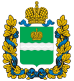 МИНИСТЕРСТВОМИНИСТЕРСТВОМИНИСТЕРСТВОМИНИСТЕРСТВОМИНИСТЕРСТВОМИНИСТЕРСТВОМИНИСТЕРСТВОМИНИСТЕРСТВОМИНИСТЕРСТВОМИНИСТЕРСТВОМИНИСТЕРСТВОКОНКУРЕНТНОЙ ПОЛИТИКИКОНКУРЕНТНОЙ ПОЛИТИКИКОНКУРЕНТНОЙ ПОЛИТИКИКОНКУРЕНТНОЙ ПОЛИТИКИКОНКУРЕНТНОЙ ПОЛИТИКИКОНКУРЕНТНОЙ ПОЛИТИКИКОНКУРЕНТНОЙ ПОЛИТИКИКОНКУРЕНТНОЙ ПОЛИТИКИКОНКУРЕНТНОЙ ПОЛИТИКИКОНКУРЕНТНОЙ ПОЛИТИКИКОНКУРЕНТНОЙ ПОЛИТИКИКАЛУЖСКОЙ ОБЛАСТИКАЛУЖСКОЙ ОБЛАСТИКАЛУЖСКОЙ ОБЛАСТИКАЛУЖСКОЙ ОБЛАСТИКАЛУЖСКОЙ ОБЛАСТИКАЛУЖСКОЙ ОБЛАСТИКАЛУЖСКОЙ ОБЛАСТИКАЛУЖСКОЙ ОБЛАСТИКАЛУЖСКОЙ ОБЛАСТИКАЛУЖСКОЙ ОБЛАСТИКАЛУЖСКОЙ ОБЛАСТИП Р И К А ЗП Р И К А ЗП Р И К А ЗП Р И К А ЗП Р И К А ЗП Р И К А ЗП Р И К А ЗП Р И К А ЗП Р И К А ЗП Р И К А ЗП Р И К А Зот9 декабря 2019 г.9 декабря 2019 г.9 декабря 2019 г.№351-РК351-РК351-РК351-РКО внесении изменений в приказ министерства конкурентной политики Калужской области от 18.12.2017 № 489-РК «Об установлении долгосрочных тарифов на питьевую воду (питьевое водоснабжение), на транспортировку воды, на водоотведение и транспортировку сточных вод для федерального государственного бюджетного учреждения «Центральное жилищно-коммунальное управление» Министерства обороны Российской Федерации на 2018-2020 годы» (в ред. приказов министерства конкурентной политики Калужской области от 26.11.2018 № 226-РК, от 03.12.2018 № 297-РК)О внесении изменений в приказ министерства конкурентной политики Калужской области от 18.12.2017 № 489-РК «Об установлении долгосрочных тарифов на питьевую воду (питьевое водоснабжение), на транспортировку воды, на водоотведение и транспортировку сточных вод для федерального государственного бюджетного учреждения «Центральное жилищно-коммунальное управление» Министерства обороны Российской Федерации на 2018-2020 годы» (в ред. приказов министерства конкурентной политики Калужской области от 26.11.2018 № 226-РК, от 03.12.2018 № 297-РК)О внесении изменений в приказ министерства конкурентной политики Калужской области от 18.12.2017 № 489-РК «Об установлении долгосрочных тарифов на питьевую воду (питьевое водоснабжение), на транспортировку воды, на водоотведение и транспортировку сточных вод для федерального государственного бюджетного учреждения «Центральное жилищно-коммунальное управление» Министерства обороны Российской Федерации на 2018-2020 годы» (в ред. приказов министерства конкурентной политики Калужской области от 26.11.2018 № 226-РК, от 03.12.2018 № 297-РК)О внесении изменений в приказ министерства конкурентной политики Калужской области от 18.12.2017 № 489-РК «Об установлении долгосрочных тарифов на питьевую воду (питьевое водоснабжение), на транспортировку воды, на водоотведение и транспортировку сточных вод для федерального государственного бюджетного учреждения «Центральное жилищно-коммунальное управление» Министерства обороны Российской Федерации на 2018-2020 годы» (в ред. приказов министерства конкурентной политики Калужской области от 26.11.2018 № 226-РК, от 03.12.2018 № 297-РК)О внесении изменений в приказ министерства конкурентной политики Калужской области от 18.12.2017 № 489-РК «Об установлении долгосрочных тарифов на питьевую воду (питьевое водоснабжение), на транспортировку воды, на водоотведение и транспортировку сточных вод для федерального государственного бюджетного учреждения «Центральное жилищно-коммунальное управление» Министерства обороны Российской Федерации на 2018-2020 годы» (в ред. приказов министерства конкурентной политики Калужской области от 26.11.2018 № 226-РК, от 03.12.2018 № 297-РК)О внесении изменений в приказ министерства конкурентной политики Калужской области от 18.12.2017 № 489-РК «Об установлении долгосрочных тарифов на питьевую воду (питьевое водоснабжение), на транспортировку воды, на водоотведение и транспортировку сточных вод для федерального государственного бюджетного учреждения «Центральное жилищно-коммунальное управление» Министерства обороны Российской Федерации на 2018-2020 годы» (в ред. приказов министерства конкурентной политики Калужской области от 26.11.2018 № 226-РК, от 03.12.2018 № 297-РК)О внесении изменений в приказ министерства конкурентной политики Калужской области от 18.12.2017 № 489-РК «Об установлении долгосрочных тарифов на питьевую воду (питьевое водоснабжение), на транспортировку воды, на водоотведение и транспортировку сточных вод для федерального государственного бюджетного учреждения «Центральное жилищно-коммунальное управление» Министерства обороны Российской Федерации на 2018-2020 годы» (в ред. приказов министерства конкурентной политики Калужской области от 26.11.2018 № 226-РК, от 03.12.2018 № 297-РК)О внесении изменений в приказ министерства конкурентной политики Калужской области от 18.12.2017 № 489-РК «Об установлении долгосрочных тарифов на питьевую воду (питьевое водоснабжение), на транспортировку воды, на водоотведение и транспортировку сточных вод для федерального государственного бюджетного учреждения «Центральное жилищно-коммунальное управление» Министерства обороны Российской Федерации на 2018-2020 годы» (в ред. приказов министерства конкурентной политики Калужской области от 26.11.2018 № 226-РК, от 03.12.2018 № 297-РК)О внесении изменений в приказ министерства конкурентной политики Калужской области от 18.12.2017 № 489-РК «Об установлении долгосрочных тарифов на питьевую воду (питьевое водоснабжение), на транспортировку воды, на водоотведение и транспортировку сточных вод для федерального государственного бюджетного учреждения «Центральное жилищно-коммунальное управление» Министерства обороны Российской Федерации на 2018-2020 годы» (в ред. приказов министерства конкурентной политики Калужской области от 26.11.2018 № 226-РК, от 03.12.2018 № 297-РК)О внесении изменений в приказ министерства конкурентной политики Калужской области от 18.12.2017 № 489-РК «Об установлении долгосрочных тарифов на питьевую воду (питьевое водоснабжение), на транспортировку воды, на водоотведение и транспортировку сточных вод для федерального государственного бюджетного учреждения «Центральное жилищно-коммунальное управление» Министерства обороны Российской Федерации на 2018-2020 годы» (в ред. приказов министерства конкурентной политики Калужской области от 26.11.2018 № 226-РК, от 03.12.2018 № 297-РК)О внесении изменений в приказ министерства конкурентной политики Калужской области от 18.12.2017 № 489-РК «Об установлении долгосрочных тарифов на питьевую воду (питьевое водоснабжение), на транспортировку воды, на водоотведение и транспортировку сточных вод для федерального государственного бюджетного учреждения «Центральное жилищно-коммунальное управление» Министерства обороны Российской Федерации на 2018-2020 годы» (в ред. приказов министерства конкурентной политики Калужской области от 26.11.2018 № 226-РК, от 03.12.2018 № 297-РК)О внесении изменений в приказ министерства конкурентной политики Калужской области от 18.12.2017 № 489-РК «Об установлении долгосрочных тарифов на питьевую воду (питьевое водоснабжение), на транспортировку воды, на водоотведение и транспортировку сточных вод для федерального государственного бюджетного учреждения «Центральное жилищно-коммунальное управление» Министерства обороны Российской Федерации на 2018-2020 годы» (в ред. приказов министерства конкурентной политики Калужской области от 26.11.2018 № 226-РК, от 03.12.2018 № 297-РК)	В соответствии с Федеральным законом «О водоснабжении и водоотведении», постановлением Правительства Российской Федерации от 13.05.2013 № 406 «О государственном регулировании тарифов в сфере водоснабжения и водоотведения» (в ред. постановлений Правительства Российской Федерации от 29.07.2013 № 644, от 24.12.2013 № 1220, от 20.02.2014 № 128, от 03.06.2014 № 510, от 26.06.2014 № 588, от 01.07.2014 № 603, от 09.08.2014 № 781, от 02.10.2014 № 1011, от 20.11.2014 № 1227, от 01.12.2014 № 1289, от 03.12.2014 № 1305, от 13.02.2015 № 120, от 04.09.2015 № 941, от 11.09.2015 № 968, от 24.12.2015 № 1419, от 28.10.2016 № 1098, от 23.12.2016 № 1467, от 24.01.2017 № 54, от 15.04.2017 № 449, от 05.05.2017 № 534, от 25.08.2017 № 997, от 17.11.2017 № 1390, от 08.10.2018 № 1206, от 19.10.2018 № 1246, от 24.01.2019 № 30, от 24.01.2019 № 31, от 04.07.2019 № 855), приказом Федеральной службы по тарифам от 27.12.2013 № 1746-э «Об утверждении Методических указаний по расчёту регулируемых тарифов в сфере водоснабжения и водоотведения» (в ред. приказов ФСТ России от 24.11.2014 № 2054-э, от 27.05.2015 № 1080-э, приказов ФАС России от 30.06.2017 № 868/17, от 29.08.2017 № 1130/17, от 29.08.2018 № 1216/18, от 29.10.2019 № 1438/19), постановлением Правительства Калужской области от 04.04.2007 № 88  «О министерстве конкурентной политики Калужской области» (в ред. постановлений Правительства Калужской области от 07.06.2007 № 145, от 06.09.2007 № 214, от 09.11.2007 № 285, от 22.04.2008 № 171, от 09.09.2010 № 355, от 17.01.2011 № 12, от 24.01.2012 № 20, от 02.05.2012 № 221, от 05.06.2012 № 278, от 17.12.2012 № 627, от 01.03.2013 № 112, от 02.08.2013 № 403, от 26.02.2014 № 128, от 26.03.2014 № 196, от 01.02.2016 № 62, от 18.05.2016 № 294, от 16.11.2016 № 617, от 18.01.2017 № 26, от 29.03.2017 № 173, от 26.07.2017 № 425, от 31.10.2017 № 623, от 06.12.2017 № 714, от 18.12.2017 № 748, от 05.02.2018 № 81, от 30.08.2018 № 523, от 05.10.2018 № 611, от 07.12.2018 № 742, от 25.12.2018 № 805, от 07.05.2019 № 288, от 11.07.2019 № 432, от 08.11.2019 № 705), приказом министерства конкурентной политики Калужской области от 18.12.2017 № 464-РК «Об утверждении производственной программы в сфере водоснабжения и (или) водоотведения для федерального государственного бюджетного учреждения «Центральное жилищно-коммунальное управление» министерства обороны Российской Федерации на 2018-2020 годы» (в ред. приказов министерства конкурентной политики Калужской области от 26.11.2018 № 198-РК, от 09.12.2019                № 350-РК), на основании протокола заседания комиссии по тарифам и ценам министерства конкурентной политики Калужской области от 09.12.2019 ПРИКАЗЫВАЮ:	В соответствии с Федеральным законом «О водоснабжении и водоотведении», постановлением Правительства Российской Федерации от 13.05.2013 № 406 «О государственном регулировании тарифов в сфере водоснабжения и водоотведения» (в ред. постановлений Правительства Российской Федерации от 29.07.2013 № 644, от 24.12.2013 № 1220, от 20.02.2014 № 128, от 03.06.2014 № 510, от 26.06.2014 № 588, от 01.07.2014 № 603, от 09.08.2014 № 781, от 02.10.2014 № 1011, от 20.11.2014 № 1227, от 01.12.2014 № 1289, от 03.12.2014 № 1305, от 13.02.2015 № 120, от 04.09.2015 № 941, от 11.09.2015 № 968, от 24.12.2015 № 1419, от 28.10.2016 № 1098, от 23.12.2016 № 1467, от 24.01.2017 № 54, от 15.04.2017 № 449, от 05.05.2017 № 534, от 25.08.2017 № 997, от 17.11.2017 № 1390, от 08.10.2018 № 1206, от 19.10.2018 № 1246, от 24.01.2019 № 30, от 24.01.2019 № 31, от 04.07.2019 № 855), приказом Федеральной службы по тарифам от 27.12.2013 № 1746-э «Об утверждении Методических указаний по расчёту регулируемых тарифов в сфере водоснабжения и водоотведения» (в ред. приказов ФСТ России от 24.11.2014 № 2054-э, от 27.05.2015 № 1080-э, приказов ФАС России от 30.06.2017 № 868/17, от 29.08.2017 № 1130/17, от 29.08.2018 № 1216/18, от 29.10.2019 № 1438/19), постановлением Правительства Калужской области от 04.04.2007 № 88  «О министерстве конкурентной политики Калужской области» (в ред. постановлений Правительства Калужской области от 07.06.2007 № 145, от 06.09.2007 № 214, от 09.11.2007 № 285, от 22.04.2008 № 171, от 09.09.2010 № 355, от 17.01.2011 № 12, от 24.01.2012 № 20, от 02.05.2012 № 221, от 05.06.2012 № 278, от 17.12.2012 № 627, от 01.03.2013 № 112, от 02.08.2013 № 403, от 26.02.2014 № 128, от 26.03.2014 № 196, от 01.02.2016 № 62, от 18.05.2016 № 294, от 16.11.2016 № 617, от 18.01.2017 № 26, от 29.03.2017 № 173, от 26.07.2017 № 425, от 31.10.2017 № 623, от 06.12.2017 № 714, от 18.12.2017 № 748, от 05.02.2018 № 81, от 30.08.2018 № 523, от 05.10.2018 № 611, от 07.12.2018 № 742, от 25.12.2018 № 805, от 07.05.2019 № 288, от 11.07.2019 № 432, от 08.11.2019 № 705), приказом министерства конкурентной политики Калужской области от 18.12.2017 № 464-РК «Об утверждении производственной программы в сфере водоснабжения и (или) водоотведения для федерального государственного бюджетного учреждения «Центральное жилищно-коммунальное управление» министерства обороны Российской Федерации на 2018-2020 годы» (в ред. приказов министерства конкурентной политики Калужской области от 26.11.2018 № 198-РК, от 09.12.2019                № 350-РК), на основании протокола заседания комиссии по тарифам и ценам министерства конкурентной политики Калужской области от 09.12.2019 ПРИКАЗЫВАЮ:	В соответствии с Федеральным законом «О водоснабжении и водоотведении», постановлением Правительства Российской Федерации от 13.05.2013 № 406 «О государственном регулировании тарифов в сфере водоснабжения и водоотведения» (в ред. постановлений Правительства Российской Федерации от 29.07.2013 № 644, от 24.12.2013 № 1220, от 20.02.2014 № 128, от 03.06.2014 № 510, от 26.06.2014 № 588, от 01.07.2014 № 603, от 09.08.2014 № 781, от 02.10.2014 № 1011, от 20.11.2014 № 1227, от 01.12.2014 № 1289, от 03.12.2014 № 1305, от 13.02.2015 № 120, от 04.09.2015 № 941, от 11.09.2015 № 968, от 24.12.2015 № 1419, от 28.10.2016 № 1098, от 23.12.2016 № 1467, от 24.01.2017 № 54, от 15.04.2017 № 449, от 05.05.2017 № 534, от 25.08.2017 № 997, от 17.11.2017 № 1390, от 08.10.2018 № 1206, от 19.10.2018 № 1246, от 24.01.2019 № 30, от 24.01.2019 № 31, от 04.07.2019 № 855), приказом Федеральной службы по тарифам от 27.12.2013 № 1746-э «Об утверждении Методических указаний по расчёту регулируемых тарифов в сфере водоснабжения и водоотведения» (в ред. приказов ФСТ России от 24.11.2014 № 2054-э, от 27.05.2015 № 1080-э, приказов ФАС России от 30.06.2017 № 868/17, от 29.08.2017 № 1130/17, от 29.08.2018 № 1216/18, от 29.10.2019 № 1438/19), постановлением Правительства Калужской области от 04.04.2007 № 88  «О министерстве конкурентной политики Калужской области» (в ред. постановлений Правительства Калужской области от 07.06.2007 № 145, от 06.09.2007 № 214, от 09.11.2007 № 285, от 22.04.2008 № 171, от 09.09.2010 № 355, от 17.01.2011 № 12, от 24.01.2012 № 20, от 02.05.2012 № 221, от 05.06.2012 № 278, от 17.12.2012 № 627, от 01.03.2013 № 112, от 02.08.2013 № 403, от 26.02.2014 № 128, от 26.03.2014 № 196, от 01.02.2016 № 62, от 18.05.2016 № 294, от 16.11.2016 № 617, от 18.01.2017 № 26, от 29.03.2017 № 173, от 26.07.2017 № 425, от 31.10.2017 № 623, от 06.12.2017 № 714, от 18.12.2017 № 748, от 05.02.2018 № 81, от 30.08.2018 № 523, от 05.10.2018 № 611, от 07.12.2018 № 742, от 25.12.2018 № 805, от 07.05.2019 № 288, от 11.07.2019 № 432, от 08.11.2019 № 705), приказом министерства конкурентной политики Калужской области от 18.12.2017 № 464-РК «Об утверждении производственной программы в сфере водоснабжения и (или) водоотведения для федерального государственного бюджетного учреждения «Центральное жилищно-коммунальное управление» министерства обороны Российской Федерации на 2018-2020 годы» (в ред. приказов министерства конкурентной политики Калужской области от 26.11.2018 № 198-РК, от 09.12.2019                № 350-РК), на основании протокола заседания комиссии по тарифам и ценам министерства конкурентной политики Калужской области от 09.12.2019 ПРИКАЗЫВАЮ:	В соответствии с Федеральным законом «О водоснабжении и водоотведении», постановлением Правительства Российской Федерации от 13.05.2013 № 406 «О государственном регулировании тарифов в сфере водоснабжения и водоотведения» (в ред. постановлений Правительства Российской Федерации от 29.07.2013 № 644, от 24.12.2013 № 1220, от 20.02.2014 № 128, от 03.06.2014 № 510, от 26.06.2014 № 588, от 01.07.2014 № 603, от 09.08.2014 № 781, от 02.10.2014 № 1011, от 20.11.2014 № 1227, от 01.12.2014 № 1289, от 03.12.2014 № 1305, от 13.02.2015 № 120, от 04.09.2015 № 941, от 11.09.2015 № 968, от 24.12.2015 № 1419, от 28.10.2016 № 1098, от 23.12.2016 № 1467, от 24.01.2017 № 54, от 15.04.2017 № 449, от 05.05.2017 № 534, от 25.08.2017 № 997, от 17.11.2017 № 1390, от 08.10.2018 № 1206, от 19.10.2018 № 1246, от 24.01.2019 № 30, от 24.01.2019 № 31, от 04.07.2019 № 855), приказом Федеральной службы по тарифам от 27.12.2013 № 1746-э «Об утверждении Методических указаний по расчёту регулируемых тарифов в сфере водоснабжения и водоотведения» (в ред. приказов ФСТ России от 24.11.2014 № 2054-э, от 27.05.2015 № 1080-э, приказов ФАС России от 30.06.2017 № 868/17, от 29.08.2017 № 1130/17, от 29.08.2018 № 1216/18, от 29.10.2019 № 1438/19), постановлением Правительства Калужской области от 04.04.2007 № 88  «О министерстве конкурентной политики Калужской области» (в ред. постановлений Правительства Калужской области от 07.06.2007 № 145, от 06.09.2007 № 214, от 09.11.2007 № 285, от 22.04.2008 № 171, от 09.09.2010 № 355, от 17.01.2011 № 12, от 24.01.2012 № 20, от 02.05.2012 № 221, от 05.06.2012 № 278, от 17.12.2012 № 627, от 01.03.2013 № 112, от 02.08.2013 № 403, от 26.02.2014 № 128, от 26.03.2014 № 196, от 01.02.2016 № 62, от 18.05.2016 № 294, от 16.11.2016 № 617, от 18.01.2017 № 26, от 29.03.2017 № 173, от 26.07.2017 № 425, от 31.10.2017 № 623, от 06.12.2017 № 714, от 18.12.2017 № 748, от 05.02.2018 № 81, от 30.08.2018 № 523, от 05.10.2018 № 611, от 07.12.2018 № 742, от 25.12.2018 № 805, от 07.05.2019 № 288, от 11.07.2019 № 432, от 08.11.2019 № 705), приказом министерства конкурентной политики Калужской области от 18.12.2017 № 464-РК «Об утверждении производственной программы в сфере водоснабжения и (или) водоотведения для федерального государственного бюджетного учреждения «Центральное жилищно-коммунальное управление» министерства обороны Российской Федерации на 2018-2020 годы» (в ред. приказов министерства конкурентной политики Калужской области от 26.11.2018 № 198-РК, от 09.12.2019                № 350-РК), на основании протокола заседания комиссии по тарифам и ценам министерства конкурентной политики Калужской области от 09.12.2019 ПРИКАЗЫВАЮ:	В соответствии с Федеральным законом «О водоснабжении и водоотведении», постановлением Правительства Российской Федерации от 13.05.2013 № 406 «О государственном регулировании тарифов в сфере водоснабжения и водоотведения» (в ред. постановлений Правительства Российской Федерации от 29.07.2013 № 644, от 24.12.2013 № 1220, от 20.02.2014 № 128, от 03.06.2014 № 510, от 26.06.2014 № 588, от 01.07.2014 № 603, от 09.08.2014 № 781, от 02.10.2014 № 1011, от 20.11.2014 № 1227, от 01.12.2014 № 1289, от 03.12.2014 № 1305, от 13.02.2015 № 120, от 04.09.2015 № 941, от 11.09.2015 № 968, от 24.12.2015 № 1419, от 28.10.2016 № 1098, от 23.12.2016 № 1467, от 24.01.2017 № 54, от 15.04.2017 № 449, от 05.05.2017 № 534, от 25.08.2017 № 997, от 17.11.2017 № 1390, от 08.10.2018 № 1206, от 19.10.2018 № 1246, от 24.01.2019 № 30, от 24.01.2019 № 31, от 04.07.2019 № 855), приказом Федеральной службы по тарифам от 27.12.2013 № 1746-э «Об утверждении Методических указаний по расчёту регулируемых тарифов в сфере водоснабжения и водоотведения» (в ред. приказов ФСТ России от 24.11.2014 № 2054-э, от 27.05.2015 № 1080-э, приказов ФАС России от 30.06.2017 № 868/17, от 29.08.2017 № 1130/17, от 29.08.2018 № 1216/18, от 29.10.2019 № 1438/19), постановлением Правительства Калужской области от 04.04.2007 № 88  «О министерстве конкурентной политики Калужской области» (в ред. постановлений Правительства Калужской области от 07.06.2007 № 145, от 06.09.2007 № 214, от 09.11.2007 № 285, от 22.04.2008 № 171, от 09.09.2010 № 355, от 17.01.2011 № 12, от 24.01.2012 № 20, от 02.05.2012 № 221, от 05.06.2012 № 278, от 17.12.2012 № 627, от 01.03.2013 № 112, от 02.08.2013 № 403, от 26.02.2014 № 128, от 26.03.2014 № 196, от 01.02.2016 № 62, от 18.05.2016 № 294, от 16.11.2016 № 617, от 18.01.2017 № 26, от 29.03.2017 № 173, от 26.07.2017 № 425, от 31.10.2017 № 623, от 06.12.2017 № 714, от 18.12.2017 № 748, от 05.02.2018 № 81, от 30.08.2018 № 523, от 05.10.2018 № 611, от 07.12.2018 № 742, от 25.12.2018 № 805, от 07.05.2019 № 288, от 11.07.2019 № 432, от 08.11.2019 № 705), приказом министерства конкурентной политики Калужской области от 18.12.2017 № 464-РК «Об утверждении производственной программы в сфере водоснабжения и (или) водоотведения для федерального государственного бюджетного учреждения «Центральное жилищно-коммунальное управление» министерства обороны Российской Федерации на 2018-2020 годы» (в ред. приказов министерства конкурентной политики Калужской области от 26.11.2018 № 198-РК, от 09.12.2019                № 350-РК), на основании протокола заседания комиссии по тарифам и ценам министерства конкурентной политики Калужской области от 09.12.2019 ПРИКАЗЫВАЮ:	В соответствии с Федеральным законом «О водоснабжении и водоотведении», постановлением Правительства Российской Федерации от 13.05.2013 № 406 «О государственном регулировании тарифов в сфере водоснабжения и водоотведения» (в ред. постановлений Правительства Российской Федерации от 29.07.2013 № 644, от 24.12.2013 № 1220, от 20.02.2014 № 128, от 03.06.2014 № 510, от 26.06.2014 № 588, от 01.07.2014 № 603, от 09.08.2014 № 781, от 02.10.2014 № 1011, от 20.11.2014 № 1227, от 01.12.2014 № 1289, от 03.12.2014 № 1305, от 13.02.2015 № 120, от 04.09.2015 № 941, от 11.09.2015 № 968, от 24.12.2015 № 1419, от 28.10.2016 № 1098, от 23.12.2016 № 1467, от 24.01.2017 № 54, от 15.04.2017 № 449, от 05.05.2017 № 534, от 25.08.2017 № 997, от 17.11.2017 № 1390, от 08.10.2018 № 1206, от 19.10.2018 № 1246, от 24.01.2019 № 30, от 24.01.2019 № 31, от 04.07.2019 № 855), приказом Федеральной службы по тарифам от 27.12.2013 № 1746-э «Об утверждении Методических указаний по расчёту регулируемых тарифов в сфере водоснабжения и водоотведения» (в ред. приказов ФСТ России от 24.11.2014 № 2054-э, от 27.05.2015 № 1080-э, приказов ФАС России от 30.06.2017 № 868/17, от 29.08.2017 № 1130/17, от 29.08.2018 № 1216/18, от 29.10.2019 № 1438/19), постановлением Правительства Калужской области от 04.04.2007 № 88  «О министерстве конкурентной политики Калужской области» (в ред. постановлений Правительства Калужской области от 07.06.2007 № 145, от 06.09.2007 № 214, от 09.11.2007 № 285, от 22.04.2008 № 171, от 09.09.2010 № 355, от 17.01.2011 № 12, от 24.01.2012 № 20, от 02.05.2012 № 221, от 05.06.2012 № 278, от 17.12.2012 № 627, от 01.03.2013 № 112, от 02.08.2013 № 403, от 26.02.2014 № 128, от 26.03.2014 № 196, от 01.02.2016 № 62, от 18.05.2016 № 294, от 16.11.2016 № 617, от 18.01.2017 № 26, от 29.03.2017 № 173, от 26.07.2017 № 425, от 31.10.2017 № 623, от 06.12.2017 № 714, от 18.12.2017 № 748, от 05.02.2018 № 81, от 30.08.2018 № 523, от 05.10.2018 № 611, от 07.12.2018 № 742, от 25.12.2018 № 805, от 07.05.2019 № 288, от 11.07.2019 № 432, от 08.11.2019 № 705), приказом министерства конкурентной политики Калужской области от 18.12.2017 № 464-РК «Об утверждении производственной программы в сфере водоснабжения и (или) водоотведения для федерального государственного бюджетного учреждения «Центральное жилищно-коммунальное управление» министерства обороны Российской Федерации на 2018-2020 годы» (в ред. приказов министерства конкурентной политики Калужской области от 26.11.2018 № 198-РК, от 09.12.2019                № 350-РК), на основании протокола заседания комиссии по тарифам и ценам министерства конкурентной политики Калужской области от 09.12.2019 ПРИКАЗЫВАЮ:	В соответствии с Федеральным законом «О водоснабжении и водоотведении», постановлением Правительства Российской Федерации от 13.05.2013 № 406 «О государственном регулировании тарифов в сфере водоснабжения и водоотведения» (в ред. постановлений Правительства Российской Федерации от 29.07.2013 № 644, от 24.12.2013 № 1220, от 20.02.2014 № 128, от 03.06.2014 № 510, от 26.06.2014 № 588, от 01.07.2014 № 603, от 09.08.2014 № 781, от 02.10.2014 № 1011, от 20.11.2014 № 1227, от 01.12.2014 № 1289, от 03.12.2014 № 1305, от 13.02.2015 № 120, от 04.09.2015 № 941, от 11.09.2015 № 968, от 24.12.2015 № 1419, от 28.10.2016 № 1098, от 23.12.2016 № 1467, от 24.01.2017 № 54, от 15.04.2017 № 449, от 05.05.2017 № 534, от 25.08.2017 № 997, от 17.11.2017 № 1390, от 08.10.2018 № 1206, от 19.10.2018 № 1246, от 24.01.2019 № 30, от 24.01.2019 № 31, от 04.07.2019 № 855), приказом Федеральной службы по тарифам от 27.12.2013 № 1746-э «Об утверждении Методических указаний по расчёту регулируемых тарифов в сфере водоснабжения и водоотведения» (в ред. приказов ФСТ России от 24.11.2014 № 2054-э, от 27.05.2015 № 1080-э, приказов ФАС России от 30.06.2017 № 868/17, от 29.08.2017 № 1130/17, от 29.08.2018 № 1216/18, от 29.10.2019 № 1438/19), постановлением Правительства Калужской области от 04.04.2007 № 88  «О министерстве конкурентной политики Калужской области» (в ред. постановлений Правительства Калужской области от 07.06.2007 № 145, от 06.09.2007 № 214, от 09.11.2007 № 285, от 22.04.2008 № 171, от 09.09.2010 № 355, от 17.01.2011 № 12, от 24.01.2012 № 20, от 02.05.2012 № 221, от 05.06.2012 № 278, от 17.12.2012 № 627, от 01.03.2013 № 112, от 02.08.2013 № 403, от 26.02.2014 № 128, от 26.03.2014 № 196, от 01.02.2016 № 62, от 18.05.2016 № 294, от 16.11.2016 № 617, от 18.01.2017 № 26, от 29.03.2017 № 173, от 26.07.2017 № 425, от 31.10.2017 № 623, от 06.12.2017 № 714, от 18.12.2017 № 748, от 05.02.2018 № 81, от 30.08.2018 № 523, от 05.10.2018 № 611, от 07.12.2018 № 742, от 25.12.2018 № 805, от 07.05.2019 № 288, от 11.07.2019 № 432, от 08.11.2019 № 705), приказом министерства конкурентной политики Калужской области от 18.12.2017 № 464-РК «Об утверждении производственной программы в сфере водоснабжения и (или) водоотведения для федерального государственного бюджетного учреждения «Центральное жилищно-коммунальное управление» министерства обороны Российской Федерации на 2018-2020 годы» (в ред. приказов министерства конкурентной политики Калужской области от 26.11.2018 № 198-РК, от 09.12.2019                № 350-РК), на основании протокола заседания комиссии по тарифам и ценам министерства конкурентной политики Калужской области от 09.12.2019 ПРИКАЗЫВАЮ:	В соответствии с Федеральным законом «О водоснабжении и водоотведении», постановлением Правительства Российской Федерации от 13.05.2013 № 406 «О государственном регулировании тарифов в сфере водоснабжения и водоотведения» (в ред. постановлений Правительства Российской Федерации от 29.07.2013 № 644, от 24.12.2013 № 1220, от 20.02.2014 № 128, от 03.06.2014 № 510, от 26.06.2014 № 588, от 01.07.2014 № 603, от 09.08.2014 № 781, от 02.10.2014 № 1011, от 20.11.2014 № 1227, от 01.12.2014 № 1289, от 03.12.2014 № 1305, от 13.02.2015 № 120, от 04.09.2015 № 941, от 11.09.2015 № 968, от 24.12.2015 № 1419, от 28.10.2016 № 1098, от 23.12.2016 № 1467, от 24.01.2017 № 54, от 15.04.2017 № 449, от 05.05.2017 № 534, от 25.08.2017 № 997, от 17.11.2017 № 1390, от 08.10.2018 № 1206, от 19.10.2018 № 1246, от 24.01.2019 № 30, от 24.01.2019 № 31, от 04.07.2019 № 855), приказом Федеральной службы по тарифам от 27.12.2013 № 1746-э «Об утверждении Методических указаний по расчёту регулируемых тарифов в сфере водоснабжения и водоотведения» (в ред. приказов ФСТ России от 24.11.2014 № 2054-э, от 27.05.2015 № 1080-э, приказов ФАС России от 30.06.2017 № 868/17, от 29.08.2017 № 1130/17, от 29.08.2018 № 1216/18, от 29.10.2019 № 1438/19), постановлением Правительства Калужской области от 04.04.2007 № 88  «О министерстве конкурентной политики Калужской области» (в ред. постановлений Правительства Калужской области от 07.06.2007 № 145, от 06.09.2007 № 214, от 09.11.2007 № 285, от 22.04.2008 № 171, от 09.09.2010 № 355, от 17.01.2011 № 12, от 24.01.2012 № 20, от 02.05.2012 № 221, от 05.06.2012 № 278, от 17.12.2012 № 627, от 01.03.2013 № 112, от 02.08.2013 № 403, от 26.02.2014 № 128, от 26.03.2014 № 196, от 01.02.2016 № 62, от 18.05.2016 № 294, от 16.11.2016 № 617, от 18.01.2017 № 26, от 29.03.2017 № 173, от 26.07.2017 № 425, от 31.10.2017 № 623, от 06.12.2017 № 714, от 18.12.2017 № 748, от 05.02.2018 № 81, от 30.08.2018 № 523, от 05.10.2018 № 611, от 07.12.2018 № 742, от 25.12.2018 № 805, от 07.05.2019 № 288, от 11.07.2019 № 432, от 08.11.2019 № 705), приказом министерства конкурентной политики Калужской области от 18.12.2017 № 464-РК «Об утверждении производственной программы в сфере водоснабжения и (или) водоотведения для федерального государственного бюджетного учреждения «Центральное жилищно-коммунальное управление» министерства обороны Российской Федерации на 2018-2020 годы» (в ред. приказов министерства конкурентной политики Калужской области от 26.11.2018 № 198-РК, от 09.12.2019                № 350-РК), на основании протокола заседания комиссии по тарифам и ценам министерства конкурентной политики Калужской области от 09.12.2019 ПРИКАЗЫВАЮ:	В соответствии с Федеральным законом «О водоснабжении и водоотведении», постановлением Правительства Российской Федерации от 13.05.2013 № 406 «О государственном регулировании тарифов в сфере водоснабжения и водоотведения» (в ред. постановлений Правительства Российской Федерации от 29.07.2013 № 644, от 24.12.2013 № 1220, от 20.02.2014 № 128, от 03.06.2014 № 510, от 26.06.2014 № 588, от 01.07.2014 № 603, от 09.08.2014 № 781, от 02.10.2014 № 1011, от 20.11.2014 № 1227, от 01.12.2014 № 1289, от 03.12.2014 № 1305, от 13.02.2015 № 120, от 04.09.2015 № 941, от 11.09.2015 № 968, от 24.12.2015 № 1419, от 28.10.2016 № 1098, от 23.12.2016 № 1467, от 24.01.2017 № 54, от 15.04.2017 № 449, от 05.05.2017 № 534, от 25.08.2017 № 997, от 17.11.2017 № 1390, от 08.10.2018 № 1206, от 19.10.2018 № 1246, от 24.01.2019 № 30, от 24.01.2019 № 31, от 04.07.2019 № 855), приказом Федеральной службы по тарифам от 27.12.2013 № 1746-э «Об утверждении Методических указаний по расчёту регулируемых тарифов в сфере водоснабжения и водоотведения» (в ред. приказов ФСТ России от 24.11.2014 № 2054-э, от 27.05.2015 № 1080-э, приказов ФАС России от 30.06.2017 № 868/17, от 29.08.2017 № 1130/17, от 29.08.2018 № 1216/18, от 29.10.2019 № 1438/19), постановлением Правительства Калужской области от 04.04.2007 № 88  «О министерстве конкурентной политики Калужской области» (в ред. постановлений Правительства Калужской области от 07.06.2007 № 145, от 06.09.2007 № 214, от 09.11.2007 № 285, от 22.04.2008 № 171, от 09.09.2010 № 355, от 17.01.2011 № 12, от 24.01.2012 № 20, от 02.05.2012 № 221, от 05.06.2012 № 278, от 17.12.2012 № 627, от 01.03.2013 № 112, от 02.08.2013 № 403, от 26.02.2014 № 128, от 26.03.2014 № 196, от 01.02.2016 № 62, от 18.05.2016 № 294, от 16.11.2016 № 617, от 18.01.2017 № 26, от 29.03.2017 № 173, от 26.07.2017 № 425, от 31.10.2017 № 623, от 06.12.2017 № 714, от 18.12.2017 № 748, от 05.02.2018 № 81, от 30.08.2018 № 523, от 05.10.2018 № 611, от 07.12.2018 № 742, от 25.12.2018 № 805, от 07.05.2019 № 288, от 11.07.2019 № 432, от 08.11.2019 № 705), приказом министерства конкурентной политики Калужской области от 18.12.2017 № 464-РК «Об утверждении производственной программы в сфере водоснабжения и (или) водоотведения для федерального государственного бюджетного учреждения «Центральное жилищно-коммунальное управление» министерства обороны Российской Федерации на 2018-2020 годы» (в ред. приказов министерства конкурентной политики Калужской области от 26.11.2018 № 198-РК, от 09.12.2019                № 350-РК), на основании протокола заседания комиссии по тарифам и ценам министерства конкурентной политики Калужской области от 09.12.2019 ПРИКАЗЫВАЮ:	В соответствии с Федеральным законом «О водоснабжении и водоотведении», постановлением Правительства Российской Федерации от 13.05.2013 № 406 «О государственном регулировании тарифов в сфере водоснабжения и водоотведения» (в ред. постановлений Правительства Российской Федерации от 29.07.2013 № 644, от 24.12.2013 № 1220, от 20.02.2014 № 128, от 03.06.2014 № 510, от 26.06.2014 № 588, от 01.07.2014 № 603, от 09.08.2014 № 781, от 02.10.2014 № 1011, от 20.11.2014 № 1227, от 01.12.2014 № 1289, от 03.12.2014 № 1305, от 13.02.2015 № 120, от 04.09.2015 № 941, от 11.09.2015 № 968, от 24.12.2015 № 1419, от 28.10.2016 № 1098, от 23.12.2016 № 1467, от 24.01.2017 № 54, от 15.04.2017 № 449, от 05.05.2017 № 534, от 25.08.2017 № 997, от 17.11.2017 № 1390, от 08.10.2018 № 1206, от 19.10.2018 № 1246, от 24.01.2019 № 30, от 24.01.2019 № 31, от 04.07.2019 № 855), приказом Федеральной службы по тарифам от 27.12.2013 № 1746-э «Об утверждении Методических указаний по расчёту регулируемых тарифов в сфере водоснабжения и водоотведения» (в ред. приказов ФСТ России от 24.11.2014 № 2054-э, от 27.05.2015 № 1080-э, приказов ФАС России от 30.06.2017 № 868/17, от 29.08.2017 № 1130/17, от 29.08.2018 № 1216/18, от 29.10.2019 № 1438/19), постановлением Правительства Калужской области от 04.04.2007 № 88  «О министерстве конкурентной политики Калужской области» (в ред. постановлений Правительства Калужской области от 07.06.2007 № 145, от 06.09.2007 № 214, от 09.11.2007 № 285, от 22.04.2008 № 171, от 09.09.2010 № 355, от 17.01.2011 № 12, от 24.01.2012 № 20, от 02.05.2012 № 221, от 05.06.2012 № 278, от 17.12.2012 № 627, от 01.03.2013 № 112, от 02.08.2013 № 403, от 26.02.2014 № 128, от 26.03.2014 № 196, от 01.02.2016 № 62, от 18.05.2016 № 294, от 16.11.2016 № 617, от 18.01.2017 № 26, от 29.03.2017 № 173, от 26.07.2017 № 425, от 31.10.2017 № 623, от 06.12.2017 № 714, от 18.12.2017 № 748, от 05.02.2018 № 81, от 30.08.2018 № 523, от 05.10.2018 № 611, от 07.12.2018 № 742, от 25.12.2018 № 805, от 07.05.2019 № 288, от 11.07.2019 № 432, от 08.11.2019 № 705), приказом министерства конкурентной политики Калужской области от 18.12.2017 № 464-РК «Об утверждении производственной программы в сфере водоснабжения и (или) водоотведения для федерального государственного бюджетного учреждения «Центральное жилищно-коммунальное управление» министерства обороны Российской Федерации на 2018-2020 годы» (в ред. приказов министерства конкурентной политики Калужской области от 26.11.2018 № 198-РК, от 09.12.2019                № 350-РК), на основании протокола заседания комиссии по тарифам и ценам министерства конкурентной политики Калужской области от 09.12.2019 ПРИКАЗЫВАЮ:	В соответствии с Федеральным законом «О водоснабжении и водоотведении», постановлением Правительства Российской Федерации от 13.05.2013 № 406 «О государственном регулировании тарифов в сфере водоснабжения и водоотведения» (в ред. постановлений Правительства Российской Федерации от 29.07.2013 № 644, от 24.12.2013 № 1220, от 20.02.2014 № 128, от 03.06.2014 № 510, от 26.06.2014 № 588, от 01.07.2014 № 603, от 09.08.2014 № 781, от 02.10.2014 № 1011, от 20.11.2014 № 1227, от 01.12.2014 № 1289, от 03.12.2014 № 1305, от 13.02.2015 № 120, от 04.09.2015 № 941, от 11.09.2015 № 968, от 24.12.2015 № 1419, от 28.10.2016 № 1098, от 23.12.2016 № 1467, от 24.01.2017 № 54, от 15.04.2017 № 449, от 05.05.2017 № 534, от 25.08.2017 № 997, от 17.11.2017 № 1390, от 08.10.2018 № 1206, от 19.10.2018 № 1246, от 24.01.2019 № 30, от 24.01.2019 № 31, от 04.07.2019 № 855), приказом Федеральной службы по тарифам от 27.12.2013 № 1746-э «Об утверждении Методических указаний по расчёту регулируемых тарифов в сфере водоснабжения и водоотведения» (в ред. приказов ФСТ России от 24.11.2014 № 2054-э, от 27.05.2015 № 1080-э, приказов ФАС России от 30.06.2017 № 868/17, от 29.08.2017 № 1130/17, от 29.08.2018 № 1216/18, от 29.10.2019 № 1438/19), постановлением Правительства Калужской области от 04.04.2007 № 88  «О министерстве конкурентной политики Калужской области» (в ред. постановлений Правительства Калужской области от 07.06.2007 № 145, от 06.09.2007 № 214, от 09.11.2007 № 285, от 22.04.2008 № 171, от 09.09.2010 № 355, от 17.01.2011 № 12, от 24.01.2012 № 20, от 02.05.2012 № 221, от 05.06.2012 № 278, от 17.12.2012 № 627, от 01.03.2013 № 112, от 02.08.2013 № 403, от 26.02.2014 № 128, от 26.03.2014 № 196, от 01.02.2016 № 62, от 18.05.2016 № 294, от 16.11.2016 № 617, от 18.01.2017 № 26, от 29.03.2017 № 173, от 26.07.2017 № 425, от 31.10.2017 № 623, от 06.12.2017 № 714, от 18.12.2017 № 748, от 05.02.2018 № 81, от 30.08.2018 № 523, от 05.10.2018 № 611, от 07.12.2018 № 742, от 25.12.2018 № 805, от 07.05.2019 № 288, от 11.07.2019 № 432, от 08.11.2019 № 705), приказом министерства конкурентной политики Калужской области от 18.12.2017 № 464-РК «Об утверждении производственной программы в сфере водоснабжения и (или) водоотведения для федерального государственного бюджетного учреждения «Центральное жилищно-коммунальное управление» министерства обороны Российской Федерации на 2018-2020 годы» (в ред. приказов министерства конкурентной политики Калужской области от 26.11.2018 № 198-РК, от 09.12.2019                № 350-РК), на основании протокола заседания комиссии по тарифам и ценам министерства конкурентной политики Калужской области от 09.12.2019 ПРИКАЗЫВАЮ:	В соответствии с Федеральным законом «О водоснабжении и водоотведении», постановлением Правительства Российской Федерации от 13.05.2013 № 406 «О государственном регулировании тарифов в сфере водоснабжения и водоотведения» (в ред. постановлений Правительства Российской Федерации от 29.07.2013 № 644, от 24.12.2013 № 1220, от 20.02.2014 № 128, от 03.06.2014 № 510, от 26.06.2014 № 588, от 01.07.2014 № 603, от 09.08.2014 № 781, от 02.10.2014 № 1011, от 20.11.2014 № 1227, от 01.12.2014 № 1289, от 03.12.2014 № 1305, от 13.02.2015 № 120, от 04.09.2015 № 941, от 11.09.2015 № 968, от 24.12.2015 № 1419, от 28.10.2016 № 1098, от 23.12.2016 № 1467, от 24.01.2017 № 54, от 15.04.2017 № 449, от 05.05.2017 № 534, от 25.08.2017 № 997, от 17.11.2017 № 1390, от 08.10.2018 № 1206, от 19.10.2018 № 1246, от 24.01.2019 № 30, от 24.01.2019 № 31, от 04.07.2019 № 855), приказом Федеральной службы по тарифам от 27.12.2013 № 1746-э «Об утверждении Методических указаний по расчёту регулируемых тарифов в сфере водоснабжения и водоотведения» (в ред. приказов ФСТ России от 24.11.2014 № 2054-э, от 27.05.2015 № 1080-э, приказов ФАС России от 30.06.2017 № 868/17, от 29.08.2017 № 1130/17, от 29.08.2018 № 1216/18, от 29.10.2019 № 1438/19), постановлением Правительства Калужской области от 04.04.2007 № 88  «О министерстве конкурентной политики Калужской области» (в ред. постановлений Правительства Калужской области от 07.06.2007 № 145, от 06.09.2007 № 214, от 09.11.2007 № 285, от 22.04.2008 № 171, от 09.09.2010 № 355, от 17.01.2011 № 12, от 24.01.2012 № 20, от 02.05.2012 № 221, от 05.06.2012 № 278, от 17.12.2012 № 627, от 01.03.2013 № 112, от 02.08.2013 № 403, от 26.02.2014 № 128, от 26.03.2014 № 196, от 01.02.2016 № 62, от 18.05.2016 № 294, от 16.11.2016 № 617, от 18.01.2017 № 26, от 29.03.2017 № 173, от 26.07.2017 № 425, от 31.10.2017 № 623, от 06.12.2017 № 714, от 18.12.2017 № 748, от 05.02.2018 № 81, от 30.08.2018 № 523, от 05.10.2018 № 611, от 07.12.2018 № 742, от 25.12.2018 № 805, от 07.05.2019 № 288, от 11.07.2019 № 432, от 08.11.2019 № 705), приказом министерства конкурентной политики Калужской области от 18.12.2017 № 464-РК «Об утверждении производственной программы в сфере водоснабжения и (или) водоотведения для федерального государственного бюджетного учреждения «Центральное жилищно-коммунальное управление» министерства обороны Российской Федерации на 2018-2020 годы» (в ред. приказов министерства конкурентной политики Калужской области от 26.11.2018 № 198-РК, от 09.12.2019                № 350-РК), на основании протокола заседания комиссии по тарифам и ценам министерства конкурентной политики Калужской области от 09.12.2019 ПРИКАЗЫВАЮ:	В соответствии с Федеральным законом «О водоснабжении и водоотведении», постановлением Правительства Российской Федерации от 13.05.2013 № 406 «О государственном регулировании тарифов в сфере водоснабжения и водоотведения» (в ред. постановлений Правительства Российской Федерации от 29.07.2013 № 644, от 24.12.2013 № 1220, от 20.02.2014 № 128, от 03.06.2014 № 510, от 26.06.2014 № 588, от 01.07.2014 № 603, от 09.08.2014 № 781, от 02.10.2014 № 1011, от 20.11.2014 № 1227, от 01.12.2014 № 1289, от 03.12.2014 № 1305, от 13.02.2015 № 120, от 04.09.2015 № 941, от 11.09.2015 № 968, от 24.12.2015 № 1419, от 28.10.2016 № 1098, от 23.12.2016 № 1467, от 24.01.2017 № 54, от 15.04.2017 № 449, от 05.05.2017 № 534, от 25.08.2017 № 997, от 17.11.2017 № 1390, от 08.10.2018 № 1206, от 19.10.2018 № 1246, от 24.01.2019 № 30, от 24.01.2019 № 31, от 04.07.2019 № 855), приказом Федеральной службы по тарифам от 27.12.2013 № 1746-э «Об утверждении Методических указаний по расчёту регулируемых тарифов в сфере водоснабжения и водоотведения» (в ред. приказов ФСТ России от 24.11.2014 № 2054-э, от 27.05.2015 № 1080-э, приказов ФАС России от 30.06.2017 № 868/17, от 29.08.2017 № 1130/17, от 29.08.2018 № 1216/18, от 29.10.2019 № 1438/19), постановлением Правительства Калужской области от 04.04.2007 № 88  «О министерстве конкурентной политики Калужской области» (в ред. постановлений Правительства Калужской области от 07.06.2007 № 145, от 06.09.2007 № 214, от 09.11.2007 № 285, от 22.04.2008 № 171, от 09.09.2010 № 355, от 17.01.2011 № 12, от 24.01.2012 № 20, от 02.05.2012 № 221, от 05.06.2012 № 278, от 17.12.2012 № 627, от 01.03.2013 № 112, от 02.08.2013 № 403, от 26.02.2014 № 128, от 26.03.2014 № 196, от 01.02.2016 № 62, от 18.05.2016 № 294, от 16.11.2016 № 617, от 18.01.2017 № 26, от 29.03.2017 № 173, от 26.07.2017 № 425, от 31.10.2017 № 623, от 06.12.2017 № 714, от 18.12.2017 № 748, от 05.02.2018 № 81, от 30.08.2018 № 523, от 05.10.2018 № 611, от 07.12.2018 № 742, от 25.12.2018 № 805, от 07.05.2019 № 288, от 11.07.2019 № 432, от 08.11.2019 № 705), приказом министерства конкурентной политики Калужской области от 18.12.2017 № 464-РК «Об утверждении производственной программы в сфере водоснабжения и (или) водоотведения для федерального государственного бюджетного учреждения «Центральное жилищно-коммунальное управление» министерства обороны Российской Федерации на 2018-2020 годы» (в ред. приказов министерства конкурентной политики Калужской области от 26.11.2018 № 198-РК, от 09.12.2019                № 350-РК), на основании протокола заседания комиссии по тарифам и ценам министерства конкурентной политики Калужской области от 09.12.2019 ПРИКАЗЫВАЮ:	В соответствии с Федеральным законом «О водоснабжении и водоотведении», постановлением Правительства Российской Федерации от 13.05.2013 № 406 «О государственном регулировании тарифов в сфере водоснабжения и водоотведения» (в ред. постановлений Правительства Российской Федерации от 29.07.2013 № 644, от 24.12.2013 № 1220, от 20.02.2014 № 128, от 03.06.2014 № 510, от 26.06.2014 № 588, от 01.07.2014 № 603, от 09.08.2014 № 781, от 02.10.2014 № 1011, от 20.11.2014 № 1227, от 01.12.2014 № 1289, от 03.12.2014 № 1305, от 13.02.2015 № 120, от 04.09.2015 № 941, от 11.09.2015 № 968, от 24.12.2015 № 1419, от 28.10.2016 № 1098, от 23.12.2016 № 1467, от 24.01.2017 № 54, от 15.04.2017 № 449, от 05.05.2017 № 534, от 25.08.2017 № 997, от 17.11.2017 № 1390, от 08.10.2018 № 1206, от 19.10.2018 № 1246, от 24.01.2019 № 30, от 24.01.2019 № 31, от 04.07.2019 № 855), приказом Федеральной службы по тарифам от 27.12.2013 № 1746-э «Об утверждении Методических указаний по расчёту регулируемых тарифов в сфере водоснабжения и водоотведения» (в ред. приказов ФСТ России от 24.11.2014 № 2054-э, от 27.05.2015 № 1080-э, приказов ФАС России от 30.06.2017 № 868/17, от 29.08.2017 № 1130/17, от 29.08.2018 № 1216/18, от 29.10.2019 № 1438/19), постановлением Правительства Калужской области от 04.04.2007 № 88  «О министерстве конкурентной политики Калужской области» (в ред. постановлений Правительства Калужской области от 07.06.2007 № 145, от 06.09.2007 № 214, от 09.11.2007 № 285, от 22.04.2008 № 171, от 09.09.2010 № 355, от 17.01.2011 № 12, от 24.01.2012 № 20, от 02.05.2012 № 221, от 05.06.2012 № 278, от 17.12.2012 № 627, от 01.03.2013 № 112, от 02.08.2013 № 403, от 26.02.2014 № 128, от 26.03.2014 № 196, от 01.02.2016 № 62, от 18.05.2016 № 294, от 16.11.2016 № 617, от 18.01.2017 № 26, от 29.03.2017 № 173, от 26.07.2017 № 425, от 31.10.2017 № 623, от 06.12.2017 № 714, от 18.12.2017 № 748, от 05.02.2018 № 81, от 30.08.2018 № 523, от 05.10.2018 № 611, от 07.12.2018 № 742, от 25.12.2018 № 805, от 07.05.2019 № 288, от 11.07.2019 № 432, от 08.11.2019 № 705), приказом министерства конкурентной политики Калужской области от 18.12.2017 № 464-РК «Об утверждении производственной программы в сфере водоснабжения и (или) водоотведения для федерального государственного бюджетного учреждения «Центральное жилищно-коммунальное управление» министерства обороны Российской Федерации на 2018-2020 годы» (в ред. приказов министерства конкурентной политики Калужской области от 26.11.2018 № 198-РК, от 09.12.2019                № 350-РК), на основании протокола заседания комиссии по тарифам и ценам министерства конкурентной политики Калужской области от 09.12.2019 ПРИКАЗЫВАЮ:	В соответствии с Федеральным законом «О водоснабжении и водоотведении», постановлением Правительства Российской Федерации от 13.05.2013 № 406 «О государственном регулировании тарифов в сфере водоснабжения и водоотведения» (в ред. постановлений Правительства Российской Федерации от 29.07.2013 № 644, от 24.12.2013 № 1220, от 20.02.2014 № 128, от 03.06.2014 № 510, от 26.06.2014 № 588, от 01.07.2014 № 603, от 09.08.2014 № 781, от 02.10.2014 № 1011, от 20.11.2014 № 1227, от 01.12.2014 № 1289, от 03.12.2014 № 1305, от 13.02.2015 № 120, от 04.09.2015 № 941, от 11.09.2015 № 968, от 24.12.2015 № 1419, от 28.10.2016 № 1098, от 23.12.2016 № 1467, от 24.01.2017 № 54, от 15.04.2017 № 449, от 05.05.2017 № 534, от 25.08.2017 № 997, от 17.11.2017 № 1390, от 08.10.2018 № 1206, от 19.10.2018 № 1246, от 24.01.2019 № 30, от 24.01.2019 № 31, от 04.07.2019 № 855), приказом Федеральной службы по тарифам от 27.12.2013 № 1746-э «Об утверждении Методических указаний по расчёту регулируемых тарифов в сфере водоснабжения и водоотведения» (в ред. приказов ФСТ России от 24.11.2014 № 2054-э, от 27.05.2015 № 1080-э, приказов ФАС России от 30.06.2017 № 868/17, от 29.08.2017 № 1130/17, от 29.08.2018 № 1216/18, от 29.10.2019 № 1438/19), постановлением Правительства Калужской области от 04.04.2007 № 88  «О министерстве конкурентной политики Калужской области» (в ред. постановлений Правительства Калужской области от 07.06.2007 № 145, от 06.09.2007 № 214, от 09.11.2007 № 285, от 22.04.2008 № 171, от 09.09.2010 № 355, от 17.01.2011 № 12, от 24.01.2012 № 20, от 02.05.2012 № 221, от 05.06.2012 № 278, от 17.12.2012 № 627, от 01.03.2013 № 112, от 02.08.2013 № 403, от 26.02.2014 № 128, от 26.03.2014 № 196, от 01.02.2016 № 62, от 18.05.2016 № 294, от 16.11.2016 № 617, от 18.01.2017 № 26, от 29.03.2017 № 173, от 26.07.2017 № 425, от 31.10.2017 № 623, от 06.12.2017 № 714, от 18.12.2017 № 748, от 05.02.2018 № 81, от 30.08.2018 № 523, от 05.10.2018 № 611, от 07.12.2018 № 742, от 25.12.2018 № 805, от 07.05.2019 № 288, от 11.07.2019 № 432, от 08.11.2019 № 705), приказом министерства конкурентной политики Калужской области от 18.12.2017 № 464-РК «Об утверждении производственной программы в сфере водоснабжения и (или) водоотведения для федерального государственного бюджетного учреждения «Центральное жилищно-коммунальное управление» министерства обороны Российской Федерации на 2018-2020 годы» (в ред. приказов министерства конкурентной политики Калужской области от 26.11.2018 № 198-РК, от 09.12.2019                № 350-РК), на основании протокола заседания комиссии по тарифам и ценам министерства конкурентной политики Калужской области от 09.12.2019 ПРИКАЗЫВАЮ:	В соответствии с Федеральным законом «О водоснабжении и водоотведении», постановлением Правительства Российской Федерации от 13.05.2013 № 406 «О государственном регулировании тарифов в сфере водоснабжения и водоотведения» (в ред. постановлений Правительства Российской Федерации от 29.07.2013 № 644, от 24.12.2013 № 1220, от 20.02.2014 № 128, от 03.06.2014 № 510, от 26.06.2014 № 588, от 01.07.2014 № 603, от 09.08.2014 № 781, от 02.10.2014 № 1011, от 20.11.2014 № 1227, от 01.12.2014 № 1289, от 03.12.2014 № 1305, от 13.02.2015 № 120, от 04.09.2015 № 941, от 11.09.2015 № 968, от 24.12.2015 № 1419, от 28.10.2016 № 1098, от 23.12.2016 № 1467, от 24.01.2017 № 54, от 15.04.2017 № 449, от 05.05.2017 № 534, от 25.08.2017 № 997, от 17.11.2017 № 1390, от 08.10.2018 № 1206, от 19.10.2018 № 1246, от 24.01.2019 № 30, от 24.01.2019 № 31, от 04.07.2019 № 855), приказом Федеральной службы по тарифам от 27.12.2013 № 1746-э «Об утверждении Методических указаний по расчёту регулируемых тарифов в сфере водоснабжения и водоотведения» (в ред. приказов ФСТ России от 24.11.2014 № 2054-э, от 27.05.2015 № 1080-э, приказов ФАС России от 30.06.2017 № 868/17, от 29.08.2017 № 1130/17, от 29.08.2018 № 1216/18, от 29.10.2019 № 1438/19), постановлением Правительства Калужской области от 04.04.2007 № 88  «О министерстве конкурентной политики Калужской области» (в ред. постановлений Правительства Калужской области от 07.06.2007 № 145, от 06.09.2007 № 214, от 09.11.2007 № 285, от 22.04.2008 № 171, от 09.09.2010 № 355, от 17.01.2011 № 12, от 24.01.2012 № 20, от 02.05.2012 № 221, от 05.06.2012 № 278, от 17.12.2012 № 627, от 01.03.2013 № 112, от 02.08.2013 № 403, от 26.02.2014 № 128, от 26.03.2014 № 196, от 01.02.2016 № 62, от 18.05.2016 № 294, от 16.11.2016 № 617, от 18.01.2017 № 26, от 29.03.2017 № 173, от 26.07.2017 № 425, от 31.10.2017 № 623, от 06.12.2017 № 714, от 18.12.2017 № 748, от 05.02.2018 № 81, от 30.08.2018 № 523, от 05.10.2018 № 611, от 07.12.2018 № 742, от 25.12.2018 № 805, от 07.05.2019 № 288, от 11.07.2019 № 432, от 08.11.2019 № 705), приказом министерства конкурентной политики Калужской области от 18.12.2017 № 464-РК «Об утверждении производственной программы в сфере водоснабжения и (или) водоотведения для федерального государственного бюджетного учреждения «Центральное жилищно-коммунальное управление» министерства обороны Российской Федерации на 2018-2020 годы» (в ред. приказов министерства конкурентной политики Калужской области от 26.11.2018 № 198-РК, от 09.12.2019                № 350-РК), на основании протокола заседания комиссии по тарифам и ценам министерства конкурентной политики Калужской области от 09.12.2019 ПРИКАЗЫВАЮ:	В соответствии с Федеральным законом «О водоснабжении и водоотведении», постановлением Правительства Российской Федерации от 13.05.2013 № 406 «О государственном регулировании тарифов в сфере водоснабжения и водоотведения» (в ред. постановлений Правительства Российской Федерации от 29.07.2013 № 644, от 24.12.2013 № 1220, от 20.02.2014 № 128, от 03.06.2014 № 510, от 26.06.2014 № 588, от 01.07.2014 № 603, от 09.08.2014 № 781, от 02.10.2014 № 1011, от 20.11.2014 № 1227, от 01.12.2014 № 1289, от 03.12.2014 № 1305, от 13.02.2015 № 120, от 04.09.2015 № 941, от 11.09.2015 № 968, от 24.12.2015 № 1419, от 28.10.2016 № 1098, от 23.12.2016 № 1467, от 24.01.2017 № 54, от 15.04.2017 № 449, от 05.05.2017 № 534, от 25.08.2017 № 997, от 17.11.2017 № 1390, от 08.10.2018 № 1206, от 19.10.2018 № 1246, от 24.01.2019 № 30, от 24.01.2019 № 31, от 04.07.2019 № 855), приказом Федеральной службы по тарифам от 27.12.2013 № 1746-э «Об утверждении Методических указаний по расчёту регулируемых тарифов в сфере водоснабжения и водоотведения» (в ред. приказов ФСТ России от 24.11.2014 № 2054-э, от 27.05.2015 № 1080-э, приказов ФАС России от 30.06.2017 № 868/17, от 29.08.2017 № 1130/17, от 29.08.2018 № 1216/18, от 29.10.2019 № 1438/19), постановлением Правительства Калужской области от 04.04.2007 № 88  «О министерстве конкурентной политики Калужской области» (в ред. постановлений Правительства Калужской области от 07.06.2007 № 145, от 06.09.2007 № 214, от 09.11.2007 № 285, от 22.04.2008 № 171, от 09.09.2010 № 355, от 17.01.2011 № 12, от 24.01.2012 № 20, от 02.05.2012 № 221, от 05.06.2012 № 278, от 17.12.2012 № 627, от 01.03.2013 № 112, от 02.08.2013 № 403, от 26.02.2014 № 128, от 26.03.2014 № 196, от 01.02.2016 № 62, от 18.05.2016 № 294, от 16.11.2016 № 617, от 18.01.2017 № 26, от 29.03.2017 № 173, от 26.07.2017 № 425, от 31.10.2017 № 623, от 06.12.2017 № 714, от 18.12.2017 № 748, от 05.02.2018 № 81, от 30.08.2018 № 523, от 05.10.2018 № 611, от 07.12.2018 № 742, от 25.12.2018 № 805, от 07.05.2019 № 288, от 11.07.2019 № 432, от 08.11.2019 № 705), приказом министерства конкурентной политики Калужской области от 18.12.2017 № 464-РК «Об утверждении производственной программы в сфере водоснабжения и (или) водоотведения для федерального государственного бюджетного учреждения «Центральное жилищно-коммунальное управление» министерства обороны Российской Федерации на 2018-2020 годы» (в ред. приказов министерства конкурентной политики Калужской области от 26.11.2018 № 198-РК, от 09.12.2019                № 350-РК), на основании протокола заседания комиссии по тарифам и ценам министерства конкурентной политики Калужской области от 09.12.2019 ПРИКАЗЫВАЮ:	В соответствии с Федеральным законом «О водоснабжении и водоотведении», постановлением Правительства Российской Федерации от 13.05.2013 № 406 «О государственном регулировании тарифов в сфере водоснабжения и водоотведения» (в ред. постановлений Правительства Российской Федерации от 29.07.2013 № 644, от 24.12.2013 № 1220, от 20.02.2014 № 128, от 03.06.2014 № 510, от 26.06.2014 № 588, от 01.07.2014 № 603, от 09.08.2014 № 781, от 02.10.2014 № 1011, от 20.11.2014 № 1227, от 01.12.2014 № 1289, от 03.12.2014 № 1305, от 13.02.2015 № 120, от 04.09.2015 № 941, от 11.09.2015 № 968, от 24.12.2015 № 1419, от 28.10.2016 № 1098, от 23.12.2016 № 1467, от 24.01.2017 № 54, от 15.04.2017 № 449, от 05.05.2017 № 534, от 25.08.2017 № 997, от 17.11.2017 № 1390, от 08.10.2018 № 1206, от 19.10.2018 № 1246, от 24.01.2019 № 30, от 24.01.2019 № 31, от 04.07.2019 № 855), приказом Федеральной службы по тарифам от 27.12.2013 № 1746-э «Об утверждении Методических указаний по расчёту регулируемых тарифов в сфере водоснабжения и водоотведения» (в ред. приказов ФСТ России от 24.11.2014 № 2054-э, от 27.05.2015 № 1080-э, приказов ФАС России от 30.06.2017 № 868/17, от 29.08.2017 № 1130/17, от 29.08.2018 № 1216/18, от 29.10.2019 № 1438/19), постановлением Правительства Калужской области от 04.04.2007 № 88  «О министерстве конкурентной политики Калужской области» (в ред. постановлений Правительства Калужской области от 07.06.2007 № 145, от 06.09.2007 № 214, от 09.11.2007 № 285, от 22.04.2008 № 171, от 09.09.2010 № 355, от 17.01.2011 № 12, от 24.01.2012 № 20, от 02.05.2012 № 221, от 05.06.2012 № 278, от 17.12.2012 № 627, от 01.03.2013 № 112, от 02.08.2013 № 403, от 26.02.2014 № 128, от 26.03.2014 № 196, от 01.02.2016 № 62, от 18.05.2016 № 294, от 16.11.2016 № 617, от 18.01.2017 № 26, от 29.03.2017 № 173, от 26.07.2017 № 425, от 31.10.2017 № 623, от 06.12.2017 № 714, от 18.12.2017 № 748, от 05.02.2018 № 81, от 30.08.2018 № 523, от 05.10.2018 № 611, от 07.12.2018 № 742, от 25.12.2018 № 805, от 07.05.2019 № 288, от 11.07.2019 № 432, от 08.11.2019 № 705), приказом министерства конкурентной политики Калужской области от 18.12.2017 № 464-РК «Об утверждении производственной программы в сфере водоснабжения и (или) водоотведения для федерального государственного бюджетного учреждения «Центральное жилищно-коммунальное управление» министерства обороны Российской Федерации на 2018-2020 годы» (в ред. приказов министерства конкурентной политики Калужской области от 26.11.2018 № 198-РК, от 09.12.2019                № 350-РК), на основании протокола заседания комиссии по тарифам и ценам министерства конкурентной политики Калужской области от 09.12.2019 ПРИКАЗЫВАЮ:	В соответствии с Федеральным законом «О водоснабжении и водоотведении», постановлением Правительства Российской Федерации от 13.05.2013 № 406 «О государственном регулировании тарифов в сфере водоснабжения и водоотведения» (в ред. постановлений Правительства Российской Федерации от 29.07.2013 № 644, от 24.12.2013 № 1220, от 20.02.2014 № 128, от 03.06.2014 № 510, от 26.06.2014 № 588, от 01.07.2014 № 603, от 09.08.2014 № 781, от 02.10.2014 № 1011, от 20.11.2014 № 1227, от 01.12.2014 № 1289, от 03.12.2014 № 1305, от 13.02.2015 № 120, от 04.09.2015 № 941, от 11.09.2015 № 968, от 24.12.2015 № 1419, от 28.10.2016 № 1098, от 23.12.2016 № 1467, от 24.01.2017 № 54, от 15.04.2017 № 449, от 05.05.2017 № 534, от 25.08.2017 № 997, от 17.11.2017 № 1390, от 08.10.2018 № 1206, от 19.10.2018 № 1246, от 24.01.2019 № 30, от 24.01.2019 № 31, от 04.07.2019 № 855), приказом Федеральной службы по тарифам от 27.12.2013 № 1746-э «Об утверждении Методических указаний по расчёту регулируемых тарифов в сфере водоснабжения и водоотведения» (в ред. приказов ФСТ России от 24.11.2014 № 2054-э, от 27.05.2015 № 1080-э, приказов ФАС России от 30.06.2017 № 868/17, от 29.08.2017 № 1130/17, от 29.08.2018 № 1216/18, от 29.10.2019 № 1438/19), постановлением Правительства Калужской области от 04.04.2007 № 88  «О министерстве конкурентной политики Калужской области» (в ред. постановлений Правительства Калужской области от 07.06.2007 № 145, от 06.09.2007 № 214, от 09.11.2007 № 285, от 22.04.2008 № 171, от 09.09.2010 № 355, от 17.01.2011 № 12, от 24.01.2012 № 20, от 02.05.2012 № 221, от 05.06.2012 № 278, от 17.12.2012 № 627, от 01.03.2013 № 112, от 02.08.2013 № 403, от 26.02.2014 № 128, от 26.03.2014 № 196, от 01.02.2016 № 62, от 18.05.2016 № 294, от 16.11.2016 № 617, от 18.01.2017 № 26, от 29.03.2017 № 173, от 26.07.2017 № 425, от 31.10.2017 № 623, от 06.12.2017 № 714, от 18.12.2017 № 748, от 05.02.2018 № 81, от 30.08.2018 № 523, от 05.10.2018 № 611, от 07.12.2018 № 742, от 25.12.2018 № 805, от 07.05.2019 № 288, от 11.07.2019 № 432, от 08.11.2019 № 705), приказом министерства конкурентной политики Калужской области от 18.12.2017 № 464-РК «Об утверждении производственной программы в сфере водоснабжения и (или) водоотведения для федерального государственного бюджетного учреждения «Центральное жилищно-коммунальное управление» министерства обороны Российской Федерации на 2018-2020 годы» (в ред. приказов министерства конкурентной политики Калужской области от 26.11.2018 № 198-РК, от 09.12.2019                № 350-РК), на основании протокола заседания комиссии по тарифам и ценам министерства конкурентной политики Калужской области от 09.12.2019 ПРИКАЗЫВАЮ:	В соответствии с Федеральным законом «О водоснабжении и водоотведении», постановлением Правительства Российской Федерации от 13.05.2013 № 406 «О государственном регулировании тарифов в сфере водоснабжения и водоотведения» (в ред. постановлений Правительства Российской Федерации от 29.07.2013 № 644, от 24.12.2013 № 1220, от 20.02.2014 № 128, от 03.06.2014 № 510, от 26.06.2014 № 588, от 01.07.2014 № 603, от 09.08.2014 № 781, от 02.10.2014 № 1011, от 20.11.2014 № 1227, от 01.12.2014 № 1289, от 03.12.2014 № 1305, от 13.02.2015 № 120, от 04.09.2015 № 941, от 11.09.2015 № 968, от 24.12.2015 № 1419, от 28.10.2016 № 1098, от 23.12.2016 № 1467, от 24.01.2017 № 54, от 15.04.2017 № 449, от 05.05.2017 № 534, от 25.08.2017 № 997, от 17.11.2017 № 1390, от 08.10.2018 № 1206, от 19.10.2018 № 1246, от 24.01.2019 № 30, от 24.01.2019 № 31, от 04.07.2019 № 855), приказом Федеральной службы по тарифам от 27.12.2013 № 1746-э «Об утверждении Методических указаний по расчёту регулируемых тарифов в сфере водоснабжения и водоотведения» (в ред. приказов ФСТ России от 24.11.2014 № 2054-э, от 27.05.2015 № 1080-э, приказов ФАС России от 30.06.2017 № 868/17, от 29.08.2017 № 1130/17, от 29.08.2018 № 1216/18, от 29.10.2019 № 1438/19), постановлением Правительства Калужской области от 04.04.2007 № 88  «О министерстве конкурентной политики Калужской области» (в ред. постановлений Правительства Калужской области от 07.06.2007 № 145, от 06.09.2007 № 214, от 09.11.2007 № 285, от 22.04.2008 № 171, от 09.09.2010 № 355, от 17.01.2011 № 12, от 24.01.2012 № 20, от 02.05.2012 № 221, от 05.06.2012 № 278, от 17.12.2012 № 627, от 01.03.2013 № 112, от 02.08.2013 № 403, от 26.02.2014 № 128, от 26.03.2014 № 196, от 01.02.2016 № 62, от 18.05.2016 № 294, от 16.11.2016 № 617, от 18.01.2017 № 26, от 29.03.2017 № 173, от 26.07.2017 № 425, от 31.10.2017 № 623, от 06.12.2017 № 714, от 18.12.2017 № 748, от 05.02.2018 № 81, от 30.08.2018 № 523, от 05.10.2018 № 611, от 07.12.2018 № 742, от 25.12.2018 № 805, от 07.05.2019 № 288, от 11.07.2019 № 432, от 08.11.2019 № 705), приказом министерства конкурентной политики Калужской области от 18.12.2017 № 464-РК «Об утверждении производственной программы в сфере водоснабжения и (или) водоотведения для федерального государственного бюджетного учреждения «Центральное жилищно-коммунальное управление» министерства обороны Российской Федерации на 2018-2020 годы» (в ред. приказов министерства конкурентной политики Калужской области от 26.11.2018 № 198-РК, от 09.12.2019                № 350-РК), на основании протокола заседания комиссии по тарифам и ценам министерства конкурентной политики Калужской области от 09.12.2019 ПРИКАЗЫВАЮ:	В соответствии с Федеральным законом «О водоснабжении и водоотведении», постановлением Правительства Российской Федерации от 13.05.2013 № 406 «О государственном регулировании тарифов в сфере водоснабжения и водоотведения» (в ред. постановлений Правительства Российской Федерации от 29.07.2013 № 644, от 24.12.2013 № 1220, от 20.02.2014 № 128, от 03.06.2014 № 510, от 26.06.2014 № 588, от 01.07.2014 № 603, от 09.08.2014 № 781, от 02.10.2014 № 1011, от 20.11.2014 № 1227, от 01.12.2014 № 1289, от 03.12.2014 № 1305, от 13.02.2015 № 120, от 04.09.2015 № 941, от 11.09.2015 № 968, от 24.12.2015 № 1419, от 28.10.2016 № 1098, от 23.12.2016 № 1467, от 24.01.2017 № 54, от 15.04.2017 № 449, от 05.05.2017 № 534, от 25.08.2017 № 997, от 17.11.2017 № 1390, от 08.10.2018 № 1206, от 19.10.2018 № 1246, от 24.01.2019 № 30, от 24.01.2019 № 31, от 04.07.2019 № 855), приказом Федеральной службы по тарифам от 27.12.2013 № 1746-э «Об утверждении Методических указаний по расчёту регулируемых тарифов в сфере водоснабжения и водоотведения» (в ред. приказов ФСТ России от 24.11.2014 № 2054-э, от 27.05.2015 № 1080-э, приказов ФАС России от 30.06.2017 № 868/17, от 29.08.2017 № 1130/17, от 29.08.2018 № 1216/18, от 29.10.2019 № 1438/19), постановлением Правительства Калужской области от 04.04.2007 № 88  «О министерстве конкурентной политики Калужской области» (в ред. постановлений Правительства Калужской области от 07.06.2007 № 145, от 06.09.2007 № 214, от 09.11.2007 № 285, от 22.04.2008 № 171, от 09.09.2010 № 355, от 17.01.2011 № 12, от 24.01.2012 № 20, от 02.05.2012 № 221, от 05.06.2012 № 278, от 17.12.2012 № 627, от 01.03.2013 № 112, от 02.08.2013 № 403, от 26.02.2014 № 128, от 26.03.2014 № 196, от 01.02.2016 № 62, от 18.05.2016 № 294, от 16.11.2016 № 617, от 18.01.2017 № 26, от 29.03.2017 № 173, от 26.07.2017 № 425, от 31.10.2017 № 623, от 06.12.2017 № 714, от 18.12.2017 № 748, от 05.02.2018 № 81, от 30.08.2018 № 523, от 05.10.2018 № 611, от 07.12.2018 № 742, от 25.12.2018 № 805, от 07.05.2019 № 288, от 11.07.2019 № 432, от 08.11.2019 № 705), приказом министерства конкурентной политики Калужской области от 18.12.2017 № 464-РК «Об утверждении производственной программы в сфере водоснабжения и (или) водоотведения для федерального государственного бюджетного учреждения «Центральное жилищно-коммунальное управление» министерства обороны Российской Федерации на 2018-2020 годы» (в ред. приказов министерства конкурентной политики Калужской области от 26.11.2018 № 198-РК, от 09.12.2019                № 350-РК), на основании протокола заседания комиссии по тарифам и ценам министерства конкурентной политики Калужской области от 09.12.2019 ПРИКАЗЫВАЮ:	В соответствии с Федеральным законом «О водоснабжении и водоотведении», постановлением Правительства Российской Федерации от 13.05.2013 № 406 «О государственном регулировании тарифов в сфере водоснабжения и водоотведения» (в ред. постановлений Правительства Российской Федерации от 29.07.2013 № 644, от 24.12.2013 № 1220, от 20.02.2014 № 128, от 03.06.2014 № 510, от 26.06.2014 № 588, от 01.07.2014 № 603, от 09.08.2014 № 781, от 02.10.2014 № 1011, от 20.11.2014 № 1227, от 01.12.2014 № 1289, от 03.12.2014 № 1305, от 13.02.2015 № 120, от 04.09.2015 № 941, от 11.09.2015 № 968, от 24.12.2015 № 1419, от 28.10.2016 № 1098, от 23.12.2016 № 1467, от 24.01.2017 № 54, от 15.04.2017 № 449, от 05.05.2017 № 534, от 25.08.2017 № 997, от 17.11.2017 № 1390, от 08.10.2018 № 1206, от 19.10.2018 № 1246, от 24.01.2019 № 30, от 24.01.2019 № 31, от 04.07.2019 № 855), приказом Федеральной службы по тарифам от 27.12.2013 № 1746-э «Об утверждении Методических указаний по расчёту регулируемых тарифов в сфере водоснабжения и водоотведения» (в ред. приказов ФСТ России от 24.11.2014 № 2054-э, от 27.05.2015 № 1080-э, приказов ФАС России от 30.06.2017 № 868/17, от 29.08.2017 № 1130/17, от 29.08.2018 № 1216/18, от 29.10.2019 № 1438/19), постановлением Правительства Калужской области от 04.04.2007 № 88  «О министерстве конкурентной политики Калужской области» (в ред. постановлений Правительства Калужской области от 07.06.2007 № 145, от 06.09.2007 № 214, от 09.11.2007 № 285, от 22.04.2008 № 171, от 09.09.2010 № 355, от 17.01.2011 № 12, от 24.01.2012 № 20, от 02.05.2012 № 221, от 05.06.2012 № 278, от 17.12.2012 № 627, от 01.03.2013 № 112, от 02.08.2013 № 403, от 26.02.2014 № 128, от 26.03.2014 № 196, от 01.02.2016 № 62, от 18.05.2016 № 294, от 16.11.2016 № 617, от 18.01.2017 № 26, от 29.03.2017 № 173, от 26.07.2017 № 425, от 31.10.2017 № 623, от 06.12.2017 № 714, от 18.12.2017 № 748, от 05.02.2018 № 81, от 30.08.2018 № 523, от 05.10.2018 № 611, от 07.12.2018 № 742, от 25.12.2018 № 805, от 07.05.2019 № 288, от 11.07.2019 № 432, от 08.11.2019 № 705), приказом министерства конкурентной политики Калужской области от 18.12.2017 № 464-РК «Об утверждении производственной программы в сфере водоснабжения и (или) водоотведения для федерального государственного бюджетного учреждения «Центральное жилищно-коммунальное управление» министерства обороны Российской Федерации на 2018-2020 годы» (в ред. приказов министерства конкурентной политики Калужской области от 26.11.2018 № 198-РК, от 09.12.2019                № 350-РК), на основании протокола заседания комиссии по тарифам и ценам министерства конкурентной политики Калужской области от 09.12.2019 ПРИКАЗЫВАЮ:	В соответствии с Федеральным законом «О водоснабжении и водоотведении», постановлением Правительства Российской Федерации от 13.05.2013 № 406 «О государственном регулировании тарифов в сфере водоснабжения и водоотведения» (в ред. постановлений Правительства Российской Федерации от 29.07.2013 № 644, от 24.12.2013 № 1220, от 20.02.2014 № 128, от 03.06.2014 № 510, от 26.06.2014 № 588, от 01.07.2014 № 603, от 09.08.2014 № 781, от 02.10.2014 № 1011, от 20.11.2014 № 1227, от 01.12.2014 № 1289, от 03.12.2014 № 1305, от 13.02.2015 № 120, от 04.09.2015 № 941, от 11.09.2015 № 968, от 24.12.2015 № 1419, от 28.10.2016 № 1098, от 23.12.2016 № 1467, от 24.01.2017 № 54, от 15.04.2017 № 449, от 05.05.2017 № 534, от 25.08.2017 № 997, от 17.11.2017 № 1390, от 08.10.2018 № 1206, от 19.10.2018 № 1246, от 24.01.2019 № 30, от 24.01.2019 № 31, от 04.07.2019 № 855), приказом Федеральной службы по тарифам от 27.12.2013 № 1746-э «Об утверждении Методических указаний по расчёту регулируемых тарифов в сфере водоснабжения и водоотведения» (в ред. приказов ФСТ России от 24.11.2014 № 2054-э, от 27.05.2015 № 1080-э, приказов ФАС России от 30.06.2017 № 868/17, от 29.08.2017 № 1130/17, от 29.08.2018 № 1216/18, от 29.10.2019 № 1438/19), постановлением Правительства Калужской области от 04.04.2007 № 88  «О министерстве конкурентной политики Калужской области» (в ред. постановлений Правительства Калужской области от 07.06.2007 № 145, от 06.09.2007 № 214, от 09.11.2007 № 285, от 22.04.2008 № 171, от 09.09.2010 № 355, от 17.01.2011 № 12, от 24.01.2012 № 20, от 02.05.2012 № 221, от 05.06.2012 № 278, от 17.12.2012 № 627, от 01.03.2013 № 112, от 02.08.2013 № 403, от 26.02.2014 № 128, от 26.03.2014 № 196, от 01.02.2016 № 62, от 18.05.2016 № 294, от 16.11.2016 № 617, от 18.01.2017 № 26, от 29.03.2017 № 173, от 26.07.2017 № 425, от 31.10.2017 № 623, от 06.12.2017 № 714, от 18.12.2017 № 748, от 05.02.2018 № 81, от 30.08.2018 № 523, от 05.10.2018 № 611, от 07.12.2018 № 742, от 25.12.2018 № 805, от 07.05.2019 № 288, от 11.07.2019 № 432, от 08.11.2019 № 705), приказом министерства конкурентной политики Калужской области от 18.12.2017 № 464-РК «Об утверждении производственной программы в сфере водоснабжения и (или) водоотведения для федерального государственного бюджетного учреждения «Центральное жилищно-коммунальное управление» министерства обороны Российской Федерации на 2018-2020 годы» (в ред. приказов министерства конкурентной политики Калужской области от 26.11.2018 № 198-РК, от 09.12.2019                № 350-РК), на основании протокола заседания комиссии по тарифам и ценам министерства конкурентной политики Калужской области от 09.12.2019 ПРИКАЗЫВАЮ:	В соответствии с Федеральным законом «О водоснабжении и водоотведении», постановлением Правительства Российской Федерации от 13.05.2013 № 406 «О государственном регулировании тарифов в сфере водоснабжения и водоотведения» (в ред. постановлений Правительства Российской Федерации от 29.07.2013 № 644, от 24.12.2013 № 1220, от 20.02.2014 № 128, от 03.06.2014 № 510, от 26.06.2014 № 588, от 01.07.2014 № 603, от 09.08.2014 № 781, от 02.10.2014 № 1011, от 20.11.2014 № 1227, от 01.12.2014 № 1289, от 03.12.2014 № 1305, от 13.02.2015 № 120, от 04.09.2015 № 941, от 11.09.2015 № 968, от 24.12.2015 № 1419, от 28.10.2016 № 1098, от 23.12.2016 № 1467, от 24.01.2017 № 54, от 15.04.2017 № 449, от 05.05.2017 № 534, от 25.08.2017 № 997, от 17.11.2017 № 1390, от 08.10.2018 № 1206, от 19.10.2018 № 1246, от 24.01.2019 № 30, от 24.01.2019 № 31, от 04.07.2019 № 855), приказом Федеральной службы по тарифам от 27.12.2013 № 1746-э «Об утверждении Методических указаний по расчёту регулируемых тарифов в сфере водоснабжения и водоотведения» (в ред. приказов ФСТ России от 24.11.2014 № 2054-э, от 27.05.2015 № 1080-э, приказов ФАС России от 30.06.2017 № 868/17, от 29.08.2017 № 1130/17, от 29.08.2018 № 1216/18, от 29.10.2019 № 1438/19), постановлением Правительства Калужской области от 04.04.2007 № 88  «О министерстве конкурентной политики Калужской области» (в ред. постановлений Правительства Калужской области от 07.06.2007 № 145, от 06.09.2007 № 214, от 09.11.2007 № 285, от 22.04.2008 № 171, от 09.09.2010 № 355, от 17.01.2011 № 12, от 24.01.2012 № 20, от 02.05.2012 № 221, от 05.06.2012 № 278, от 17.12.2012 № 627, от 01.03.2013 № 112, от 02.08.2013 № 403, от 26.02.2014 № 128, от 26.03.2014 № 196, от 01.02.2016 № 62, от 18.05.2016 № 294, от 16.11.2016 № 617, от 18.01.2017 № 26, от 29.03.2017 № 173, от 26.07.2017 № 425, от 31.10.2017 № 623, от 06.12.2017 № 714, от 18.12.2017 № 748, от 05.02.2018 № 81, от 30.08.2018 № 523, от 05.10.2018 № 611, от 07.12.2018 № 742, от 25.12.2018 № 805, от 07.05.2019 № 288, от 11.07.2019 № 432, от 08.11.2019 № 705), приказом министерства конкурентной политики Калужской области от 18.12.2017 № 464-РК «Об утверждении производственной программы в сфере водоснабжения и (или) водоотведения для федерального государственного бюджетного учреждения «Центральное жилищно-коммунальное управление» министерства обороны Российской Федерации на 2018-2020 годы» (в ред. приказов министерства конкурентной политики Калужской области от 26.11.2018 № 198-РК, от 09.12.2019                № 350-РК), на основании протокола заседания комиссии по тарифам и ценам министерства конкурентной политики Калужской области от 09.12.2019 ПРИКАЗЫВАЮ:	В соответствии с Федеральным законом «О водоснабжении и водоотведении», постановлением Правительства Российской Федерации от 13.05.2013 № 406 «О государственном регулировании тарифов в сфере водоснабжения и водоотведения» (в ред. постановлений Правительства Российской Федерации от 29.07.2013 № 644, от 24.12.2013 № 1220, от 20.02.2014 № 128, от 03.06.2014 № 510, от 26.06.2014 № 588, от 01.07.2014 № 603, от 09.08.2014 № 781, от 02.10.2014 № 1011, от 20.11.2014 № 1227, от 01.12.2014 № 1289, от 03.12.2014 № 1305, от 13.02.2015 № 120, от 04.09.2015 № 941, от 11.09.2015 № 968, от 24.12.2015 № 1419, от 28.10.2016 № 1098, от 23.12.2016 № 1467, от 24.01.2017 № 54, от 15.04.2017 № 449, от 05.05.2017 № 534, от 25.08.2017 № 997, от 17.11.2017 № 1390, от 08.10.2018 № 1206, от 19.10.2018 № 1246, от 24.01.2019 № 30, от 24.01.2019 № 31, от 04.07.2019 № 855), приказом Федеральной службы по тарифам от 27.12.2013 № 1746-э «Об утверждении Методических указаний по расчёту регулируемых тарифов в сфере водоснабжения и водоотведения» (в ред. приказов ФСТ России от 24.11.2014 № 2054-э, от 27.05.2015 № 1080-э, приказов ФАС России от 30.06.2017 № 868/17, от 29.08.2017 № 1130/17, от 29.08.2018 № 1216/18, от 29.10.2019 № 1438/19), постановлением Правительства Калужской области от 04.04.2007 № 88  «О министерстве конкурентной политики Калужской области» (в ред. постановлений Правительства Калужской области от 07.06.2007 № 145, от 06.09.2007 № 214, от 09.11.2007 № 285, от 22.04.2008 № 171, от 09.09.2010 № 355, от 17.01.2011 № 12, от 24.01.2012 № 20, от 02.05.2012 № 221, от 05.06.2012 № 278, от 17.12.2012 № 627, от 01.03.2013 № 112, от 02.08.2013 № 403, от 26.02.2014 № 128, от 26.03.2014 № 196, от 01.02.2016 № 62, от 18.05.2016 № 294, от 16.11.2016 № 617, от 18.01.2017 № 26, от 29.03.2017 № 173, от 26.07.2017 № 425, от 31.10.2017 № 623, от 06.12.2017 № 714, от 18.12.2017 № 748, от 05.02.2018 № 81, от 30.08.2018 № 523, от 05.10.2018 № 611, от 07.12.2018 № 742, от 25.12.2018 № 805, от 07.05.2019 № 288, от 11.07.2019 № 432, от 08.11.2019 № 705), приказом министерства конкурентной политики Калужской области от 18.12.2017 № 464-РК «Об утверждении производственной программы в сфере водоснабжения и (или) водоотведения для федерального государственного бюджетного учреждения «Центральное жилищно-коммунальное управление» министерства обороны Российской Федерации на 2018-2020 годы» (в ред. приказов министерства конкурентной политики Калужской области от 26.11.2018 № 198-РК, от 09.12.2019                № 350-РК), на основании протокола заседания комиссии по тарифам и ценам министерства конкурентной политики Калужской области от 09.12.2019 ПРИКАЗЫВАЮ:	В соответствии с Федеральным законом «О водоснабжении и водоотведении», постановлением Правительства Российской Федерации от 13.05.2013 № 406 «О государственном регулировании тарифов в сфере водоснабжения и водоотведения» (в ред. постановлений Правительства Российской Федерации от 29.07.2013 № 644, от 24.12.2013 № 1220, от 20.02.2014 № 128, от 03.06.2014 № 510, от 26.06.2014 № 588, от 01.07.2014 № 603, от 09.08.2014 № 781, от 02.10.2014 № 1011, от 20.11.2014 № 1227, от 01.12.2014 № 1289, от 03.12.2014 № 1305, от 13.02.2015 № 120, от 04.09.2015 № 941, от 11.09.2015 № 968, от 24.12.2015 № 1419, от 28.10.2016 № 1098, от 23.12.2016 № 1467, от 24.01.2017 № 54, от 15.04.2017 № 449, от 05.05.2017 № 534, от 25.08.2017 № 997, от 17.11.2017 № 1390, от 08.10.2018 № 1206, от 19.10.2018 № 1246, от 24.01.2019 № 30, от 24.01.2019 № 31, от 04.07.2019 № 855), приказом Федеральной службы по тарифам от 27.12.2013 № 1746-э «Об утверждении Методических указаний по расчёту регулируемых тарифов в сфере водоснабжения и водоотведения» (в ред. приказов ФСТ России от 24.11.2014 № 2054-э, от 27.05.2015 № 1080-э, приказов ФАС России от 30.06.2017 № 868/17, от 29.08.2017 № 1130/17, от 29.08.2018 № 1216/18, от 29.10.2019 № 1438/19), постановлением Правительства Калужской области от 04.04.2007 № 88  «О министерстве конкурентной политики Калужской области» (в ред. постановлений Правительства Калужской области от 07.06.2007 № 145, от 06.09.2007 № 214, от 09.11.2007 № 285, от 22.04.2008 № 171, от 09.09.2010 № 355, от 17.01.2011 № 12, от 24.01.2012 № 20, от 02.05.2012 № 221, от 05.06.2012 № 278, от 17.12.2012 № 627, от 01.03.2013 № 112, от 02.08.2013 № 403, от 26.02.2014 № 128, от 26.03.2014 № 196, от 01.02.2016 № 62, от 18.05.2016 № 294, от 16.11.2016 № 617, от 18.01.2017 № 26, от 29.03.2017 № 173, от 26.07.2017 № 425, от 31.10.2017 № 623, от 06.12.2017 № 714, от 18.12.2017 № 748, от 05.02.2018 № 81, от 30.08.2018 № 523, от 05.10.2018 № 611, от 07.12.2018 № 742, от 25.12.2018 № 805, от 07.05.2019 № 288, от 11.07.2019 № 432, от 08.11.2019 № 705), приказом министерства конкурентной политики Калужской области от 18.12.2017 № 464-РК «Об утверждении производственной программы в сфере водоснабжения и (или) водоотведения для федерального государственного бюджетного учреждения «Центральное жилищно-коммунальное управление» министерства обороны Российской Федерации на 2018-2020 годы» (в ред. приказов министерства конкурентной политики Калужской области от 26.11.2018 № 198-РК, от 09.12.2019                № 350-РК), на основании протокола заседания комиссии по тарифам и ценам министерства конкурентной политики Калужской области от 09.12.2019 ПРИКАЗЫВАЮ:	В соответствии с Федеральным законом «О водоснабжении и водоотведении», постановлением Правительства Российской Федерации от 13.05.2013 № 406 «О государственном регулировании тарифов в сфере водоснабжения и водоотведения» (в ред. постановлений Правительства Российской Федерации от 29.07.2013 № 644, от 24.12.2013 № 1220, от 20.02.2014 № 128, от 03.06.2014 № 510, от 26.06.2014 № 588, от 01.07.2014 № 603, от 09.08.2014 № 781, от 02.10.2014 № 1011, от 20.11.2014 № 1227, от 01.12.2014 № 1289, от 03.12.2014 № 1305, от 13.02.2015 № 120, от 04.09.2015 № 941, от 11.09.2015 № 968, от 24.12.2015 № 1419, от 28.10.2016 № 1098, от 23.12.2016 № 1467, от 24.01.2017 № 54, от 15.04.2017 № 449, от 05.05.2017 № 534, от 25.08.2017 № 997, от 17.11.2017 № 1390, от 08.10.2018 № 1206, от 19.10.2018 № 1246, от 24.01.2019 № 30, от 24.01.2019 № 31, от 04.07.2019 № 855), приказом Федеральной службы по тарифам от 27.12.2013 № 1746-э «Об утверждении Методических указаний по расчёту регулируемых тарифов в сфере водоснабжения и водоотведения» (в ред. приказов ФСТ России от 24.11.2014 № 2054-э, от 27.05.2015 № 1080-э, приказов ФАС России от 30.06.2017 № 868/17, от 29.08.2017 № 1130/17, от 29.08.2018 № 1216/18, от 29.10.2019 № 1438/19), постановлением Правительства Калужской области от 04.04.2007 № 88  «О министерстве конкурентной политики Калужской области» (в ред. постановлений Правительства Калужской области от 07.06.2007 № 145, от 06.09.2007 № 214, от 09.11.2007 № 285, от 22.04.2008 № 171, от 09.09.2010 № 355, от 17.01.2011 № 12, от 24.01.2012 № 20, от 02.05.2012 № 221, от 05.06.2012 № 278, от 17.12.2012 № 627, от 01.03.2013 № 112, от 02.08.2013 № 403, от 26.02.2014 № 128, от 26.03.2014 № 196, от 01.02.2016 № 62, от 18.05.2016 № 294, от 16.11.2016 № 617, от 18.01.2017 № 26, от 29.03.2017 № 173, от 26.07.2017 № 425, от 31.10.2017 № 623, от 06.12.2017 № 714, от 18.12.2017 № 748, от 05.02.2018 № 81, от 30.08.2018 № 523, от 05.10.2018 № 611, от 07.12.2018 № 742, от 25.12.2018 № 805, от 07.05.2019 № 288, от 11.07.2019 № 432, от 08.11.2019 № 705), приказом министерства конкурентной политики Калужской области от 18.12.2017 № 464-РК «Об утверждении производственной программы в сфере водоснабжения и (или) водоотведения для федерального государственного бюджетного учреждения «Центральное жилищно-коммунальное управление» министерства обороны Российской Федерации на 2018-2020 годы» (в ред. приказов министерства конкурентной политики Калужской области от 26.11.2018 № 198-РК, от 09.12.2019                № 350-РК), на основании протокола заседания комиссии по тарифам и ценам министерства конкурентной политики Калужской области от 09.12.2019 ПРИКАЗЫВАЮ:	1. Внести в приказ министерства конкурентной политики Калужской области от 18.12.2017 № 489-РК «Об установлении долгосрочных тарифов на питьевую воду (питьевое водоснабжение), на транспортировку воды, на водоотведение и транспортировку сточных вод для федерального государственного бюджетного учреждения «Центральное жилищно-коммунальное управление» Министерства обороны Российской Федерации на 2018-2020 годы» (в ред. приказов министерства конкурентной политики Калужской области от 26.11.2018 № 226-РК, от 03.12.2018 № 297-РК) (далее - приказ) следующие изменения:1.1. Приложения № 1, 2 к приказу признать утратившими силу.1.2. Приложения № 3, 5, 7, 8, 9, 11, 13, 15 к приказу изложить в новой редакции согласно приложению к настоящему приказу.	1. Внести в приказ министерства конкурентной политики Калужской области от 18.12.2017 № 489-РК «Об установлении долгосрочных тарифов на питьевую воду (питьевое водоснабжение), на транспортировку воды, на водоотведение и транспортировку сточных вод для федерального государственного бюджетного учреждения «Центральное жилищно-коммунальное управление» Министерства обороны Российской Федерации на 2018-2020 годы» (в ред. приказов министерства конкурентной политики Калужской области от 26.11.2018 № 226-РК, от 03.12.2018 № 297-РК) (далее - приказ) следующие изменения:1.1. Приложения № 1, 2 к приказу признать утратившими силу.1.2. Приложения № 3, 5, 7, 8, 9, 11, 13, 15 к приказу изложить в новой редакции согласно приложению к настоящему приказу.	1. Внести в приказ министерства конкурентной политики Калужской области от 18.12.2017 № 489-РК «Об установлении долгосрочных тарифов на питьевую воду (питьевое водоснабжение), на транспортировку воды, на водоотведение и транспортировку сточных вод для федерального государственного бюджетного учреждения «Центральное жилищно-коммунальное управление» Министерства обороны Российской Федерации на 2018-2020 годы» (в ред. приказов министерства конкурентной политики Калужской области от 26.11.2018 № 226-РК, от 03.12.2018 № 297-РК) (далее - приказ) следующие изменения:1.1. Приложения № 1, 2 к приказу признать утратившими силу.1.2. Приложения № 3, 5, 7, 8, 9, 11, 13, 15 к приказу изложить в новой редакции согласно приложению к настоящему приказу.	1. Внести в приказ министерства конкурентной политики Калужской области от 18.12.2017 № 489-РК «Об установлении долгосрочных тарифов на питьевую воду (питьевое водоснабжение), на транспортировку воды, на водоотведение и транспортировку сточных вод для федерального государственного бюджетного учреждения «Центральное жилищно-коммунальное управление» Министерства обороны Российской Федерации на 2018-2020 годы» (в ред. приказов министерства конкурентной политики Калужской области от 26.11.2018 № 226-РК, от 03.12.2018 № 297-РК) (далее - приказ) следующие изменения:1.1. Приложения № 1, 2 к приказу признать утратившими силу.1.2. Приложения № 3, 5, 7, 8, 9, 11, 13, 15 к приказу изложить в новой редакции согласно приложению к настоящему приказу.	1. Внести в приказ министерства конкурентной политики Калужской области от 18.12.2017 № 489-РК «Об установлении долгосрочных тарифов на питьевую воду (питьевое водоснабжение), на транспортировку воды, на водоотведение и транспортировку сточных вод для федерального государственного бюджетного учреждения «Центральное жилищно-коммунальное управление» Министерства обороны Российской Федерации на 2018-2020 годы» (в ред. приказов министерства конкурентной политики Калужской области от 26.11.2018 № 226-РК, от 03.12.2018 № 297-РК) (далее - приказ) следующие изменения:1.1. Приложения № 1, 2 к приказу признать утратившими силу.1.2. Приложения № 3, 5, 7, 8, 9, 11, 13, 15 к приказу изложить в новой редакции согласно приложению к настоящему приказу.	1. Внести в приказ министерства конкурентной политики Калужской области от 18.12.2017 № 489-РК «Об установлении долгосрочных тарифов на питьевую воду (питьевое водоснабжение), на транспортировку воды, на водоотведение и транспортировку сточных вод для федерального государственного бюджетного учреждения «Центральное жилищно-коммунальное управление» Министерства обороны Российской Федерации на 2018-2020 годы» (в ред. приказов министерства конкурентной политики Калужской области от 26.11.2018 № 226-РК, от 03.12.2018 № 297-РК) (далее - приказ) следующие изменения:1.1. Приложения № 1, 2 к приказу признать утратившими силу.1.2. Приложения № 3, 5, 7, 8, 9, 11, 13, 15 к приказу изложить в новой редакции согласно приложению к настоящему приказу.	1. Внести в приказ министерства конкурентной политики Калужской области от 18.12.2017 № 489-РК «Об установлении долгосрочных тарифов на питьевую воду (питьевое водоснабжение), на транспортировку воды, на водоотведение и транспортировку сточных вод для федерального государственного бюджетного учреждения «Центральное жилищно-коммунальное управление» Министерства обороны Российской Федерации на 2018-2020 годы» (в ред. приказов министерства конкурентной политики Калужской области от 26.11.2018 № 226-РК, от 03.12.2018 № 297-РК) (далее - приказ) следующие изменения:1.1. Приложения № 1, 2 к приказу признать утратившими силу.1.2. Приложения № 3, 5, 7, 8, 9, 11, 13, 15 к приказу изложить в новой редакции согласно приложению к настоящему приказу.	1. Внести в приказ министерства конкурентной политики Калужской области от 18.12.2017 № 489-РК «Об установлении долгосрочных тарифов на питьевую воду (питьевое водоснабжение), на транспортировку воды, на водоотведение и транспортировку сточных вод для федерального государственного бюджетного учреждения «Центральное жилищно-коммунальное управление» Министерства обороны Российской Федерации на 2018-2020 годы» (в ред. приказов министерства конкурентной политики Калужской области от 26.11.2018 № 226-РК, от 03.12.2018 № 297-РК) (далее - приказ) следующие изменения:1.1. Приложения № 1, 2 к приказу признать утратившими силу.1.2. Приложения № 3, 5, 7, 8, 9, 11, 13, 15 к приказу изложить в новой редакции согласно приложению к настоящему приказу.	1. Внести в приказ министерства конкурентной политики Калужской области от 18.12.2017 № 489-РК «Об установлении долгосрочных тарифов на питьевую воду (питьевое водоснабжение), на транспортировку воды, на водоотведение и транспортировку сточных вод для федерального государственного бюджетного учреждения «Центральное жилищно-коммунальное управление» Министерства обороны Российской Федерации на 2018-2020 годы» (в ред. приказов министерства конкурентной политики Калужской области от 26.11.2018 № 226-РК, от 03.12.2018 № 297-РК) (далее - приказ) следующие изменения:1.1. Приложения № 1, 2 к приказу признать утратившими силу.1.2. Приложения № 3, 5, 7, 8, 9, 11, 13, 15 к приказу изложить в новой редакции согласно приложению к настоящему приказу.	1. Внести в приказ министерства конкурентной политики Калужской области от 18.12.2017 № 489-РК «Об установлении долгосрочных тарифов на питьевую воду (питьевое водоснабжение), на транспортировку воды, на водоотведение и транспортировку сточных вод для федерального государственного бюджетного учреждения «Центральное жилищно-коммунальное управление» Министерства обороны Российской Федерации на 2018-2020 годы» (в ред. приказов министерства конкурентной политики Калужской области от 26.11.2018 № 226-РК, от 03.12.2018 № 297-РК) (далее - приказ) следующие изменения:1.1. Приложения № 1, 2 к приказу признать утратившими силу.1.2. Приложения № 3, 5, 7, 8, 9, 11, 13, 15 к приказу изложить в новой редакции согласно приложению к настоящему приказу.	1. Внести в приказ министерства конкурентной политики Калужской области от 18.12.2017 № 489-РК «Об установлении долгосрочных тарифов на питьевую воду (питьевое водоснабжение), на транспортировку воды, на водоотведение и транспортировку сточных вод для федерального государственного бюджетного учреждения «Центральное жилищно-коммунальное управление» Министерства обороны Российской Федерации на 2018-2020 годы» (в ред. приказов министерства конкурентной политики Калужской области от 26.11.2018 № 226-РК, от 03.12.2018 № 297-РК) (далее - приказ) следующие изменения:1.1. Приложения № 1, 2 к приказу признать утратившими силу.1.2. Приложения № 3, 5, 7, 8, 9, 11, 13, 15 к приказу изложить в новой редакции согласно приложению к настоящему приказу.	1. Внести в приказ министерства конкурентной политики Калужской области от 18.12.2017 № 489-РК «Об установлении долгосрочных тарифов на питьевую воду (питьевое водоснабжение), на транспортировку воды, на водоотведение и транспортировку сточных вод для федерального государственного бюджетного учреждения «Центральное жилищно-коммунальное управление» Министерства обороны Российской Федерации на 2018-2020 годы» (в ред. приказов министерства конкурентной политики Калужской области от 26.11.2018 № 226-РК, от 03.12.2018 № 297-РК) (далее - приказ) следующие изменения:1.1. Приложения № 1, 2 к приказу признать утратившими силу.1.2. Приложения № 3, 5, 7, 8, 9, 11, 13, 15 к приказу изложить в новой редакции согласно приложению к настоящему приказу.	1. Внести в приказ министерства конкурентной политики Калужской области от 18.12.2017 № 489-РК «Об установлении долгосрочных тарифов на питьевую воду (питьевое водоснабжение), на транспортировку воды, на водоотведение и транспортировку сточных вод для федерального государственного бюджетного учреждения «Центральное жилищно-коммунальное управление» Министерства обороны Российской Федерации на 2018-2020 годы» (в ред. приказов министерства конкурентной политики Калужской области от 26.11.2018 № 226-РК, от 03.12.2018 № 297-РК) (далее - приказ) следующие изменения:1.1. Приложения № 1, 2 к приказу признать утратившими силу.1.2. Приложения № 3, 5, 7, 8, 9, 11, 13, 15 к приказу изложить в новой редакции согласно приложению к настоящему приказу.	1. Внести в приказ министерства конкурентной политики Калужской области от 18.12.2017 № 489-РК «Об установлении долгосрочных тарифов на питьевую воду (питьевое водоснабжение), на транспортировку воды, на водоотведение и транспортировку сточных вод для федерального государственного бюджетного учреждения «Центральное жилищно-коммунальное управление» Министерства обороны Российской Федерации на 2018-2020 годы» (в ред. приказов министерства конкурентной политики Калужской области от 26.11.2018 № 226-РК, от 03.12.2018 № 297-РК) (далее - приказ) следующие изменения:1.1. Приложения № 1, 2 к приказу признать утратившими силу.1.2. Приложения № 3, 5, 7, 8, 9, 11, 13, 15 к приказу изложить в новой редакции согласно приложению к настоящему приказу.	1. Внести в приказ министерства конкурентной политики Калужской области от 18.12.2017 № 489-РК «Об установлении долгосрочных тарифов на питьевую воду (питьевое водоснабжение), на транспортировку воды, на водоотведение и транспортировку сточных вод для федерального государственного бюджетного учреждения «Центральное жилищно-коммунальное управление» Министерства обороны Российской Федерации на 2018-2020 годы» (в ред. приказов министерства конкурентной политики Калужской области от 26.11.2018 № 226-РК, от 03.12.2018 № 297-РК) (далее - приказ) следующие изменения:1.1. Приложения № 1, 2 к приказу признать утратившими силу.1.2. Приложения № 3, 5, 7, 8, 9, 11, 13, 15 к приказу изложить в новой редакции согласно приложению к настоящему приказу.	1. Внести в приказ министерства конкурентной политики Калужской области от 18.12.2017 № 489-РК «Об установлении долгосрочных тарифов на питьевую воду (питьевое водоснабжение), на транспортировку воды, на водоотведение и транспортировку сточных вод для федерального государственного бюджетного учреждения «Центральное жилищно-коммунальное управление» Министерства обороны Российской Федерации на 2018-2020 годы» (в ред. приказов министерства конкурентной политики Калужской области от 26.11.2018 № 226-РК, от 03.12.2018 № 297-РК) (далее - приказ) следующие изменения:1.1. Приложения № 1, 2 к приказу признать утратившими силу.1.2. Приложения № 3, 5, 7, 8, 9, 11, 13, 15 к приказу изложить в новой редакции согласно приложению к настоящему приказу.	1. Внести в приказ министерства конкурентной политики Калужской области от 18.12.2017 № 489-РК «Об установлении долгосрочных тарифов на питьевую воду (питьевое водоснабжение), на транспортировку воды, на водоотведение и транспортировку сточных вод для федерального государственного бюджетного учреждения «Центральное жилищно-коммунальное управление» Министерства обороны Российской Федерации на 2018-2020 годы» (в ред. приказов министерства конкурентной политики Калужской области от 26.11.2018 № 226-РК, от 03.12.2018 № 297-РК) (далее - приказ) следующие изменения:1.1. Приложения № 1, 2 к приказу признать утратившими силу.1.2. Приложения № 3, 5, 7, 8, 9, 11, 13, 15 к приказу изложить в новой редакции согласно приложению к настоящему приказу.	1. Внести в приказ министерства конкурентной политики Калужской области от 18.12.2017 № 489-РК «Об установлении долгосрочных тарифов на питьевую воду (питьевое водоснабжение), на транспортировку воды, на водоотведение и транспортировку сточных вод для федерального государственного бюджетного учреждения «Центральное жилищно-коммунальное управление» Министерства обороны Российской Федерации на 2018-2020 годы» (в ред. приказов министерства конкурентной политики Калужской области от 26.11.2018 № 226-РК, от 03.12.2018 № 297-РК) (далее - приказ) следующие изменения:1.1. Приложения № 1, 2 к приказу признать утратившими силу.1.2. Приложения № 3, 5, 7, 8, 9, 11, 13, 15 к приказу изложить в новой редакции согласно приложению к настоящему приказу.	1. Внести в приказ министерства конкурентной политики Калужской области от 18.12.2017 № 489-РК «Об установлении долгосрочных тарифов на питьевую воду (питьевое водоснабжение), на транспортировку воды, на водоотведение и транспортировку сточных вод для федерального государственного бюджетного учреждения «Центральное жилищно-коммунальное управление» Министерства обороны Российской Федерации на 2018-2020 годы» (в ред. приказов министерства конкурентной политики Калужской области от 26.11.2018 № 226-РК, от 03.12.2018 № 297-РК) (далее - приказ) следующие изменения:1.1. Приложения № 1, 2 к приказу признать утратившими силу.1.2. Приложения № 3, 5, 7, 8, 9, 11, 13, 15 к приказу изложить в новой редакции согласно приложению к настоящему приказу.	1. Внести в приказ министерства конкурентной политики Калужской области от 18.12.2017 № 489-РК «Об установлении долгосрочных тарифов на питьевую воду (питьевое водоснабжение), на транспортировку воды, на водоотведение и транспортировку сточных вод для федерального государственного бюджетного учреждения «Центральное жилищно-коммунальное управление» Министерства обороны Российской Федерации на 2018-2020 годы» (в ред. приказов министерства конкурентной политики Калужской области от 26.11.2018 № 226-РК, от 03.12.2018 № 297-РК) (далее - приказ) следующие изменения:1.1. Приложения № 1, 2 к приказу признать утратившими силу.1.2. Приложения № 3, 5, 7, 8, 9, 11, 13, 15 к приказу изложить в новой редакции согласно приложению к настоящему приказу.	1. Внести в приказ министерства конкурентной политики Калужской области от 18.12.2017 № 489-РК «Об установлении долгосрочных тарифов на питьевую воду (питьевое водоснабжение), на транспортировку воды, на водоотведение и транспортировку сточных вод для федерального государственного бюджетного учреждения «Центральное жилищно-коммунальное управление» Министерства обороны Российской Федерации на 2018-2020 годы» (в ред. приказов министерства конкурентной политики Калужской области от 26.11.2018 № 226-РК, от 03.12.2018 № 297-РК) (далее - приказ) следующие изменения:1.1. Приложения № 1, 2 к приказу признать утратившими силу.1.2. Приложения № 3, 5, 7, 8, 9, 11, 13, 15 к приказу изложить в новой редакции согласно приложению к настоящему приказу.	1. Внести в приказ министерства конкурентной политики Калужской области от 18.12.2017 № 489-РК «Об установлении долгосрочных тарифов на питьевую воду (питьевое водоснабжение), на транспортировку воды, на водоотведение и транспортировку сточных вод для федерального государственного бюджетного учреждения «Центральное жилищно-коммунальное управление» Министерства обороны Российской Федерации на 2018-2020 годы» (в ред. приказов министерства конкурентной политики Калужской области от 26.11.2018 № 226-РК, от 03.12.2018 № 297-РК) (далее - приказ) следующие изменения:1.1. Приложения № 1, 2 к приказу признать утратившими силу.1.2. Приложения № 3, 5, 7, 8, 9, 11, 13, 15 к приказу изложить в новой редакции согласно приложению к настоящему приказу.	1. Внести в приказ министерства конкурентной политики Калужской области от 18.12.2017 № 489-РК «Об установлении долгосрочных тарифов на питьевую воду (питьевое водоснабжение), на транспортировку воды, на водоотведение и транспортировку сточных вод для федерального государственного бюджетного учреждения «Центральное жилищно-коммунальное управление» Министерства обороны Российской Федерации на 2018-2020 годы» (в ред. приказов министерства конкурентной политики Калужской области от 26.11.2018 № 226-РК, от 03.12.2018 № 297-РК) (далее - приказ) следующие изменения:1.1. Приложения № 1, 2 к приказу признать утратившими силу.1.2. Приложения № 3, 5, 7, 8, 9, 11, 13, 15 к приказу изложить в новой редакции согласно приложению к настоящему приказу.	1. Внести в приказ министерства конкурентной политики Калужской области от 18.12.2017 № 489-РК «Об установлении долгосрочных тарифов на питьевую воду (питьевое водоснабжение), на транспортировку воды, на водоотведение и транспортировку сточных вод для федерального государственного бюджетного учреждения «Центральное жилищно-коммунальное управление» Министерства обороны Российской Федерации на 2018-2020 годы» (в ред. приказов министерства конкурентной политики Калужской области от 26.11.2018 № 226-РК, от 03.12.2018 № 297-РК) (далее - приказ) следующие изменения:1.1. Приложения № 1, 2 к приказу признать утратившими силу.1.2. Приложения № 3, 5, 7, 8, 9, 11, 13, 15 к приказу изложить в новой редакции согласно приложению к настоящему приказу.	1. Внести в приказ министерства конкурентной политики Калужской области от 18.12.2017 № 489-РК «Об установлении долгосрочных тарифов на питьевую воду (питьевое водоснабжение), на транспортировку воды, на водоотведение и транспортировку сточных вод для федерального государственного бюджетного учреждения «Центральное жилищно-коммунальное управление» Министерства обороны Российской Федерации на 2018-2020 годы» (в ред. приказов министерства конкурентной политики Калужской области от 26.11.2018 № 226-РК, от 03.12.2018 № 297-РК) (далее - приказ) следующие изменения:1.1. Приложения № 1, 2 к приказу признать утратившими силу.1.2. Приложения № 3, 5, 7, 8, 9, 11, 13, 15 к приказу изложить в новой редакции согласно приложению к настоящему приказу.	1. Внести в приказ министерства конкурентной политики Калужской области от 18.12.2017 № 489-РК «Об установлении долгосрочных тарифов на питьевую воду (питьевое водоснабжение), на транспортировку воды, на водоотведение и транспортировку сточных вод для федерального государственного бюджетного учреждения «Центральное жилищно-коммунальное управление» Министерства обороны Российской Федерации на 2018-2020 годы» (в ред. приказов министерства конкурентной политики Калужской области от 26.11.2018 № 226-РК, от 03.12.2018 № 297-РК) (далее - приказ) следующие изменения:1.1. Приложения № 1, 2 к приказу признать утратившими силу.1.2. Приложения № 3, 5, 7, 8, 9, 11, 13, 15 к приказу изложить в новой редакции согласно приложению к настоящему приказу.	1. Внести в приказ министерства конкурентной политики Калужской области от 18.12.2017 № 489-РК «Об установлении долгосрочных тарифов на питьевую воду (питьевое водоснабжение), на транспортировку воды, на водоотведение и транспортировку сточных вод для федерального государственного бюджетного учреждения «Центральное жилищно-коммунальное управление» Министерства обороны Российской Федерации на 2018-2020 годы» (в ред. приказов министерства конкурентной политики Калужской области от 26.11.2018 № 226-РК, от 03.12.2018 № 297-РК) (далее - приказ) следующие изменения:1.1. Приложения № 1, 2 к приказу признать утратившими силу.1.2. Приложения № 3, 5, 7, 8, 9, 11, 13, 15 к приказу изложить в новой редакции согласно приложению к настоящему приказу.	2. Настоящий приказ вступает в силу с 1 января 2020 года.	2. Настоящий приказ вступает в силу с 1 января 2020 года.	2. Настоящий приказ вступает в силу с 1 января 2020 года.	2. Настоящий приказ вступает в силу с 1 января 2020 года.	2. Настоящий приказ вступает в силу с 1 января 2020 года.	2. Настоящий приказ вступает в силу с 1 января 2020 года.	2. Настоящий приказ вступает в силу с 1 января 2020 года.	2. Настоящий приказ вступает в силу с 1 января 2020 года.	2. Настоящий приказ вступает в силу с 1 января 2020 года.	2. Настоящий приказ вступает в силу с 1 января 2020 года.	2. Настоящий приказ вступает в силу с 1 января 2020 года.	2. Настоящий приказ вступает в силу с 1 января 2020 года.	2. Настоящий приказ вступает в силу с 1 января 2020 года.	2. Настоящий приказ вступает в силу с 1 января 2020 года.	2. Настоящий приказ вступает в силу с 1 января 2020 года.	2. Настоящий приказ вступает в силу с 1 января 2020 года.	2. Настоящий приказ вступает в силу с 1 января 2020 года.	2. Настоящий приказ вступает в силу с 1 января 2020 года.	2. Настоящий приказ вступает в силу с 1 января 2020 года.	2. Настоящий приказ вступает в силу с 1 января 2020 года.	2. Настоящий приказ вступает в силу с 1 января 2020 года.	2. Настоящий приказ вступает в силу с 1 января 2020 года.	2. Настоящий приказ вступает в силу с 1 января 2020 года.	2. Настоящий приказ вступает в силу с 1 января 2020 года.	2. Настоящий приказ вступает в силу с 1 января 2020 года.	2. Настоящий приказ вступает в силу с 1 января 2020 года.	2. Настоящий приказ вступает в силу с 1 января 2020 года.МинистрМинистрМинистрМинистрМинистрМинистрМинистрМинистрН.В. ВладимировН.В. ВладимировН.В. ВладимировН.В. ВладимировН.В. ВладимировН.В. ВладимировН.В. ВладимировН.В. ВладимировН.В. ВладимировН.В. ВладимировН.В. ВладимировН.В. ВладимировН.В. ВладимировН.В. ВладимировН.В. ВладимировН.В. ВладимировН.В. ВладимировН.В. ВладимировН.В. ВладимировПриложениеПриложениеПриложениеПриложениеПриложениеПриложениеПриложениеПриложениеПриложениек приказу министерствак приказу министерствак приказу министерствак приказу министерствак приказу министерствак приказу министерствак приказу министерствак приказу министерствак приказу министерстваконкурентной политикиконкурентной политикиконкурентной политикиконкурентной политикиконкурентной политикиконкурентной политикиконкурентной политикиконкурентной политикиконкурентной политикиКалужской областиКалужской областиКалужской областиКалужской областиКалужской областиКалужской областиКалужской областиКалужской областиКалужской областиот 09.12.2019 № 351-РКот 09.12.2019 № 351-РКот 09.12.2019 № 351-РКот 09.12.2019 № 351-РКот 09.12.2019 № 351-РКот 09.12.2019 № 351-РКот 09.12.2019 № 351-РКот 09.12.2019 № 351-РКот 09.12.2019 № 351-РКот 09.12.2019 № 351-РКот 09.12.2019 № 351-РКДолгосрочные тарифы на питьевую воду (питьевое водоснабжение),                             водоотведение для Федерального государственного бюджетного учреждения «Центральное жилищно-коммунальное управление» Министерства обороны Российской Федерации на территории сельского поселения «Деревня Совьяки» на  2018-2020 годыДолгосрочные тарифы на питьевую воду (питьевое водоснабжение),                             водоотведение для Федерального государственного бюджетного учреждения «Центральное жилищно-коммунальное управление» Министерства обороны Российской Федерации на территории сельского поселения «Деревня Совьяки» на  2018-2020 годыДолгосрочные тарифы на питьевую воду (питьевое водоснабжение),                             водоотведение для Федерального государственного бюджетного учреждения «Центральное жилищно-коммунальное управление» Министерства обороны Российской Федерации на территории сельского поселения «Деревня Совьяки» на  2018-2020 годыДолгосрочные тарифы на питьевую воду (питьевое водоснабжение),                             водоотведение для Федерального государственного бюджетного учреждения «Центральное жилищно-коммунальное управление» Министерства обороны Российской Федерации на территории сельского поселения «Деревня Совьяки» на  2018-2020 годыДолгосрочные тарифы на питьевую воду (питьевое водоснабжение),                             водоотведение для Федерального государственного бюджетного учреждения «Центральное жилищно-коммунальное управление» Министерства обороны Российской Федерации на территории сельского поселения «Деревня Совьяки» на  2018-2020 годыДолгосрочные тарифы на питьевую воду (питьевое водоснабжение),                             водоотведение для Федерального государственного бюджетного учреждения «Центральное жилищно-коммунальное управление» Министерства обороны Российской Федерации на территории сельского поселения «Деревня Совьяки» на  2018-2020 годыДолгосрочные тарифы на питьевую воду (питьевое водоснабжение),                             водоотведение для Федерального государственного бюджетного учреждения «Центральное жилищно-коммунальное управление» Министерства обороны Российской Федерации на территории сельского поселения «Деревня Совьяки» на  2018-2020 годыДолгосрочные тарифы на питьевую воду (питьевое водоснабжение),                             водоотведение для Федерального государственного бюджетного учреждения «Центральное жилищно-коммунальное управление» Министерства обороны Российской Федерации на территории сельского поселения «Деревня Совьяки» на  2018-2020 годыДолгосрочные тарифы на питьевую воду (питьевое водоснабжение),                             водоотведение для Федерального государственного бюджетного учреждения «Центральное жилищно-коммунальное управление» Министерства обороны Российской Федерации на территории сельского поселения «Деревня Совьяки» на  2018-2020 годыДолгосрочные тарифы на питьевую воду (питьевое водоснабжение),                             водоотведение для Федерального государственного бюджетного учреждения «Центральное жилищно-коммунальное управление» Министерства обороны Российской Федерации на территории сельского поселения «Деревня Совьяки» на  2018-2020 годыДолгосрочные тарифы на питьевую воду (питьевое водоснабжение),                             водоотведение для Федерального государственного бюджетного учреждения «Центральное жилищно-коммунальное управление» Министерства обороны Российской Федерации на территории сельского поселения «Деревня Совьяки» на  2018-2020 годыДолгосрочные тарифы на питьевую воду (питьевое водоснабжение),                             водоотведение для Федерального государственного бюджетного учреждения «Центральное жилищно-коммунальное управление» Министерства обороны Российской Федерации на территории сельского поселения «Деревня Совьяки» на  2018-2020 годыДолгосрочные тарифы на питьевую воду (питьевое водоснабжение),                             водоотведение для Федерального государственного бюджетного учреждения «Центральное жилищно-коммунальное управление» Министерства обороны Российской Федерации на территории сельского поселения «Деревня Совьяки» на  2018-2020 годыДолгосрочные тарифы на питьевую воду (питьевое водоснабжение),                             водоотведение для Федерального государственного бюджетного учреждения «Центральное жилищно-коммунальное управление» Министерства обороны Российской Федерации на территории сельского поселения «Деревня Совьяки» на  2018-2020 годыДолгосрочные тарифы на питьевую воду (питьевое водоснабжение),                             водоотведение для Федерального государственного бюджетного учреждения «Центральное жилищно-коммунальное управление» Министерства обороны Российской Федерации на территории сельского поселения «Деревня Совьяки» на  2018-2020 годыДолгосрочные тарифы на питьевую воду (питьевое водоснабжение),                             водоотведение для Федерального государственного бюджетного учреждения «Центральное жилищно-коммунальное управление» Министерства обороны Российской Федерации на территории сельского поселения «Деревня Совьяки» на  2018-2020 годыДолгосрочные тарифы на питьевую воду (питьевое водоснабжение),                             водоотведение для Федерального государственного бюджетного учреждения «Центральное жилищно-коммунальное управление» Министерства обороны Российской Федерации на территории сельского поселения «Деревня Совьяки» на  2018-2020 годыДолгосрочные тарифы на питьевую воду (питьевое водоснабжение),                             водоотведение для Федерального государственного бюджетного учреждения «Центральное жилищно-коммунальное управление» Министерства обороны Российской Федерации на территории сельского поселения «Деревня Совьяки» на  2018-2020 годыВид товара (услуги)Вид товара (услуги)Вид товара (услуги)Ед. изм.Ед. изм.Ед. изм.Период действия тарифовПериод действия тарифовПериод действия тарифовПериод действия тарифовПериод действия тарифовПериод действия тарифовВид товара (услуги)Вид товара (услуги)Вид товара (услуги)Ед. изм.Ед. изм.Ед. изм.с 01.01.2018с 01.07.2018с 01.01.2019с 01.07.2019с 01.01.2020с 01.07.2020Вид товара (услуги)Вид товара (услуги)Вид товара (услуги)Ед. изм.Ед. изм.Ед. изм.попопопопопоВид товара (услуги)Вид товара (услуги)Вид товара (услуги)Ед. изм.Ед. изм.Ед. изм.30.06.201831.12.201830.06.201931.12.201930.06.202031.12.2020ТарифыТарифыТарифыТарифыТарифыТарифыТарифыТарифыТарифыТарифыТарифыТарифыПитьевая вода (питьевое водоснабжение)Питьевая вода (питьевое водоснабжение)Питьевая вода (питьевое водоснабжение)руб./м³руб./м³руб./м³14,1414,7414,7415,0315,0315,63Техническая водаТехническая водаТехническая водаруб./м³руб./м³руб./м³------Транспортировка водыТранспортировка водыТранспортировка водыруб./м³руб./м³руб./м³------ВодоотведениеВодоотведениеВодоотведениеруб./м³руб./м³руб./м³4,384,564,564,654,654,83Транспортировка сточных водТранспортировка сточных водТранспортировка сточных водруб./м³руб./м³руб./м³------Тарифы для населения<*>Тарифы для населения<*>Тарифы для населения<*>Тарифы для населения<*>Тарифы для населения<*>Тарифы для населения<*>Тарифы для населения<*>Тарифы для населения<*>Тарифы для населения<*>Тарифы для населения<*>Тарифы для населения<*>Тарифы для населения<*>Питьевая вода (питьевое водоснабжение)Питьевая вода (питьевое водоснабжение)Питьевая вода (питьевое водоснабжение)руб./м³руб./м³руб./м³16,6917,3917,6818,0418,0418,76Техническая водаТехническая водаТехническая водаруб./м³руб./м³руб./м³------Транспортировка водыТранспортировка водыТранспортировка водыруб./м³руб./м³руб./м³------ВодоотведениеВодоотведениеВодоотведениеруб./м³руб./м³руб./м³5,175,385,475,585,585,80Транспортировка сточных водТранспортировка сточных водТранспортировка сточных водруб./м³руб./м³руб./м³------<*>Выделяется в целях реализации пункта 6 статьи 168 Налогового кодекса Российской Федерации (часть вторая).<*>Выделяется в целях реализации пункта 6 статьи 168 Налогового кодекса Российской Федерации (часть вторая).<*>Выделяется в целях реализации пункта 6 статьи 168 Налогового кодекса Российской Федерации (часть вторая).<*>Выделяется в целях реализации пункта 6 статьи 168 Налогового кодекса Российской Федерации (часть вторая).<*>Выделяется в целях реализации пункта 6 статьи 168 Налогового кодекса Российской Федерации (часть вторая).<*>Выделяется в целях реализации пункта 6 статьи 168 Налогового кодекса Российской Федерации (часть вторая).<*>Выделяется в целях реализации пункта 6 статьи 168 Налогового кодекса Российской Федерации (часть вторая).<*>Выделяется в целях реализации пункта 6 статьи 168 Налогового кодекса Российской Федерации (часть вторая).<*>Выделяется в целях реализации пункта 6 статьи 168 Налогового кодекса Российской Федерации (часть вторая).<*>Выделяется в целях реализации пункта 6 статьи 168 Налогового кодекса Российской Федерации (часть вторая).<*>Выделяется в целях реализации пункта 6 статьи 168 Налогового кодекса Российской Федерации (часть вторая).<*>Выделяется в целях реализации пункта 6 статьи 168 Налогового кодекса Российской Федерации (часть вторая).<*>Выделяется в целях реализации пункта 6 статьи 168 Налогового кодекса Российской Федерации (часть вторая).<*>Выделяется в целях реализации пункта 6 статьи 168 Налогового кодекса Российской Федерации (часть вторая).<*>Выделяется в целях реализации пункта 6 статьи 168 Налогового кодекса Российской Федерации (часть вторая).<*>Выделяется в целях реализации пункта 6 статьи 168 Налогового кодекса Российской Федерации (часть вторая).<*>Выделяется в целях реализации пункта 6 статьи 168 Налогового кодекса Российской Федерации (часть вторая).<*>Выделяется в целях реализации пункта 6 статьи 168 Налогового кодекса Российской Федерации (часть вторая).Приложение № 5Приложение № 5Приложение № 5Приложение № 5Приложение № 5Приложение № 5Приложение № 5Приложение № 5Приложение № 5Приложение № 5Приложение № 5Приложение № 5к приказу министерствак приказу министерствак приказу министерствак приказу министерствак приказу министерствак приказу министерствак приказу министерствак приказу министерствак приказу министерствак приказу министерствак приказу министерствак приказу министерстваконкурентной политикиконкурентной политикиконкурентной политикиконкурентной политикиконкурентной политикиконкурентной политикиконкурентной политикиконкурентной политикиконкурентной политикиКалужской областиКалужской областиКалужской областиКалужской областиКалужской областиКалужской областиКалужской областиКалужской областиКалужской областиот 18.12.2017 № 489-РКот 18.12.2017 № 489-РКот 18.12.2017 № 489-РКот 18.12.2017 № 489-РКот 18.12.2017 № 489-РКот 18.12.2017 № 489-РКот 18.12.2017 № 489-РКот 18.12.2017 № 489-РКот 18.12.2017 № 489-РКот 18.12.2017 № 489-РКот 18.12.2017 № 489-РКДолгосрочные тарифы на питьевую воду (питьевое водоснабжение),                            водоотведение для Федерального государственного бюджетного учреждения «Центральное жилищно-коммунальное управление» Министерства обороны Российской Федерации на территории сельского поселения «Село Кудиново» на  2018-2020 годыДолгосрочные тарифы на питьевую воду (питьевое водоснабжение),                            водоотведение для Федерального государственного бюджетного учреждения «Центральное жилищно-коммунальное управление» Министерства обороны Российской Федерации на территории сельского поселения «Село Кудиново» на  2018-2020 годыДолгосрочные тарифы на питьевую воду (питьевое водоснабжение),                            водоотведение для Федерального государственного бюджетного учреждения «Центральное жилищно-коммунальное управление» Министерства обороны Российской Федерации на территории сельского поселения «Село Кудиново» на  2018-2020 годыДолгосрочные тарифы на питьевую воду (питьевое водоснабжение),                            водоотведение для Федерального государственного бюджетного учреждения «Центральное жилищно-коммунальное управление» Министерства обороны Российской Федерации на территории сельского поселения «Село Кудиново» на  2018-2020 годыДолгосрочные тарифы на питьевую воду (питьевое водоснабжение),                            водоотведение для Федерального государственного бюджетного учреждения «Центральное жилищно-коммунальное управление» Министерства обороны Российской Федерации на территории сельского поселения «Село Кудиново» на  2018-2020 годыДолгосрочные тарифы на питьевую воду (питьевое водоснабжение),                            водоотведение для Федерального государственного бюджетного учреждения «Центральное жилищно-коммунальное управление» Министерства обороны Российской Федерации на территории сельского поселения «Село Кудиново» на  2018-2020 годыДолгосрочные тарифы на питьевую воду (питьевое водоснабжение),                            водоотведение для Федерального государственного бюджетного учреждения «Центральное жилищно-коммунальное управление» Министерства обороны Российской Федерации на территории сельского поселения «Село Кудиново» на  2018-2020 годыДолгосрочные тарифы на питьевую воду (питьевое водоснабжение),                            водоотведение для Федерального государственного бюджетного учреждения «Центральное жилищно-коммунальное управление» Министерства обороны Российской Федерации на территории сельского поселения «Село Кудиново» на  2018-2020 годыДолгосрочные тарифы на питьевую воду (питьевое водоснабжение),                            водоотведение для Федерального государственного бюджетного учреждения «Центральное жилищно-коммунальное управление» Министерства обороны Российской Федерации на территории сельского поселения «Село Кудиново» на  2018-2020 годыДолгосрочные тарифы на питьевую воду (питьевое водоснабжение),                            водоотведение для Федерального государственного бюджетного учреждения «Центральное жилищно-коммунальное управление» Министерства обороны Российской Федерации на территории сельского поселения «Село Кудиново» на  2018-2020 годыДолгосрочные тарифы на питьевую воду (питьевое водоснабжение),                            водоотведение для Федерального государственного бюджетного учреждения «Центральное жилищно-коммунальное управление» Министерства обороны Российской Федерации на территории сельского поселения «Село Кудиново» на  2018-2020 годыДолгосрочные тарифы на питьевую воду (питьевое водоснабжение),                            водоотведение для Федерального государственного бюджетного учреждения «Центральное жилищно-коммунальное управление» Министерства обороны Российской Федерации на территории сельского поселения «Село Кудиново» на  2018-2020 годыДолгосрочные тарифы на питьевую воду (питьевое водоснабжение),                            водоотведение для Федерального государственного бюджетного учреждения «Центральное жилищно-коммунальное управление» Министерства обороны Российской Федерации на территории сельского поселения «Село Кудиново» на  2018-2020 годыДолгосрочные тарифы на питьевую воду (питьевое водоснабжение),                            водоотведение для Федерального государственного бюджетного учреждения «Центральное жилищно-коммунальное управление» Министерства обороны Российской Федерации на территории сельского поселения «Село Кудиново» на  2018-2020 годыДолгосрочные тарифы на питьевую воду (питьевое водоснабжение),                            водоотведение для Федерального государственного бюджетного учреждения «Центральное жилищно-коммунальное управление» Министерства обороны Российской Федерации на территории сельского поселения «Село Кудиново» на  2018-2020 годыДолгосрочные тарифы на питьевую воду (питьевое водоснабжение),                            водоотведение для Федерального государственного бюджетного учреждения «Центральное жилищно-коммунальное управление» Министерства обороны Российской Федерации на территории сельского поселения «Село Кудиново» на  2018-2020 годыДолгосрочные тарифы на питьевую воду (питьевое водоснабжение),                            водоотведение для Федерального государственного бюджетного учреждения «Центральное жилищно-коммунальное управление» Министерства обороны Российской Федерации на территории сельского поселения «Село Кудиново» на  2018-2020 годыДолгосрочные тарифы на питьевую воду (питьевое водоснабжение),                            водоотведение для Федерального государственного бюджетного учреждения «Центральное жилищно-коммунальное управление» Министерства обороны Российской Федерации на территории сельского поселения «Село Кудиново» на  2018-2020 годыВид товара (услуги)Вид товара (услуги)Вид товара (услуги)Ед. изм.Ед. изм.Ед. изм.Период действия тарифовПериод действия тарифовПериод действия тарифовПериод действия тарифовПериод действия тарифовПериод действия тарифовВид товара (услуги)Вид товара (услуги)Вид товара (услуги)Ед. изм.Ед. изм.Ед. изм.с 01.01.2018с 01.07.2018с 01.01.2019с 01.07.2019с 01.01.2020с 01.07.2020Вид товара (услуги)Вид товара (услуги)Вид товара (услуги)Ед. изм.Ед. изм.Ед. изм.попопопопопоВид товара (услуги)Вид товара (услуги)Вид товара (услуги)Ед. изм.Ед. изм.Ед. изм.30.06.201831.12.201830.06.201931.12.201930.06.202031.12.2020ТарифыТарифыТарифыТарифыТарифыТарифыТарифыТарифыТарифыТарифыТарифыТарифыПитьевая вода (питьевое водоснабжение)Питьевая вода (питьевое водоснабжение)Питьевая вода (питьевое водоснабжение)руб./м³руб./м³руб./м³14,5515,2815,2815,5815,5816,20Техническая водаТехническая водаТехническая водаруб./м³руб./м³руб./м³------Транспортировка водыТранспортировка водыТранспортировка водыруб./м³руб./м³руб./м³------ВодоотведениеВодоотведениеВодоотведениеруб./м³руб./м³руб./м³18,2118,9218,9219,3019,3020,07Транспортировка сточных водТранспортировка сточных водТранспортировка сточных водруб./м³руб./м³руб./м³------Тарифы для населения<*>Тарифы для населения<*>Тарифы для населения<*>Тарифы для населения<*>Тарифы для населения<*>Тарифы для населения<*>Тарифы для населения<*>Тарифы для населения<*>Тарифы для населения<*>Тарифы для населения<*>Тарифы для населения<*>Тарифы для населения<*>Питьевая вода (питьевое водоснабжение)Питьевая вода (питьевое водоснабжение)Питьевая вода (питьевое водоснабжение)руб./м³руб./м³руб./м³17,1718,0318,3318,7018,7019,44Техническая водаТехническая водаТехническая водаруб./м³руб./м³руб./м³------Транспортировка водыТранспортировка водыТранспортировка водыруб./м³руб./м³руб./м³------ВодоотведениеВодоотведениеВодоотведениеруб./м³руб./м³руб./м³21,4922,3322,7023,1623,1624,08Транспортировка сточных водТранспортировка сточных водТранспортировка сточных водруб./м³руб./м³руб./м³------<*>Выделяется в целях реализации пункта 6 статьи 168 Налогового кодекса Российской Федерации (часть вторая).<*>Выделяется в целях реализации пункта 6 статьи 168 Налогового кодекса Российской Федерации (часть вторая).<*>Выделяется в целях реализации пункта 6 статьи 168 Налогового кодекса Российской Федерации (часть вторая).<*>Выделяется в целях реализации пункта 6 статьи 168 Налогового кодекса Российской Федерации (часть вторая).<*>Выделяется в целях реализации пункта 6 статьи 168 Налогового кодекса Российской Федерации (часть вторая).<*>Выделяется в целях реализации пункта 6 статьи 168 Налогового кодекса Российской Федерации (часть вторая).<*>Выделяется в целях реализации пункта 6 статьи 168 Налогового кодекса Российской Федерации (часть вторая).<*>Выделяется в целях реализации пункта 6 статьи 168 Налогового кодекса Российской Федерации (часть вторая).<*>Выделяется в целях реализации пункта 6 статьи 168 Налогового кодекса Российской Федерации (часть вторая).<*>Выделяется в целях реализации пункта 6 статьи 168 Налогового кодекса Российской Федерации (часть вторая).<*>Выделяется в целях реализации пункта 6 статьи 168 Налогового кодекса Российской Федерации (часть вторая).<*>Выделяется в целях реализации пункта 6 статьи 168 Налогового кодекса Российской Федерации (часть вторая).<*>Выделяется в целях реализации пункта 6 статьи 168 Налогового кодекса Российской Федерации (часть вторая).<*>Выделяется в целях реализации пункта 6 статьи 168 Налогового кодекса Российской Федерации (часть вторая).<*>Выделяется в целях реализации пункта 6 статьи 168 Налогового кодекса Российской Федерации (часть вторая).<*>Выделяется в целях реализации пункта 6 статьи 168 Налогового кодекса Российской Федерации (часть вторая).<*>Выделяется в целях реализации пункта 6 статьи 168 Налогового кодекса Российской Федерации (часть вторая).<*>Выделяется в целях реализации пункта 6 статьи 168 Налогового кодекса Российской Федерации (часть вторая).Приложение № 7Приложение № 7Приложение № 7Приложение № 7Приложение № 7Приложение № 7Приложение № 7Приложение № 7Приложение № 7Приложение № 7Приложение № 7Приложение № 7к приказу министерствак приказу министерствак приказу министерствак приказу министерствак приказу министерствак приказу министерствак приказу министерствак приказу министерствак приказу министерствак приказу министерствак приказу министерствак приказу министерстваконкурентной политикиконкурентной политикиконкурентной политикиконкурентной политикиконкурентной политикиконкурентной политикиконкурентной политикиконкурентной политикиконкурентной политикиКалужской областиКалужской областиКалужской областиКалужской областиКалужской областиКалужской областиКалужской областиКалужской областиКалужской областиот 18.12.2017 № 489-РКот 18.12.2017 № 489-РКот 18.12.2017 № 489-РКот 18.12.2017 № 489-РКот 18.12.2017 № 489-РКот 18.12.2017 № 489-РКот 18.12.2017 № 489-РКот 18.12.2017 № 489-РКот 18.12.2017 № 489-РКот 18.12.2017 № 489-РКот 18.12.2017 № 489-РКДолгосрочные тарифы на питьевую воду (питьевое водоснабжение),                              водоотведение для Федерального государственного бюджетного учреждения «Центральное жилищно-коммунальное управление» Министерства обороны Российской Федерации на территории городского округа «Город Калуга» на  2018-2020 годыДолгосрочные тарифы на питьевую воду (питьевое водоснабжение),                              водоотведение для Федерального государственного бюджетного учреждения «Центральное жилищно-коммунальное управление» Министерства обороны Российской Федерации на территории городского округа «Город Калуга» на  2018-2020 годыДолгосрочные тарифы на питьевую воду (питьевое водоснабжение),                              водоотведение для Федерального государственного бюджетного учреждения «Центральное жилищно-коммунальное управление» Министерства обороны Российской Федерации на территории городского округа «Город Калуга» на  2018-2020 годыДолгосрочные тарифы на питьевую воду (питьевое водоснабжение),                              водоотведение для Федерального государственного бюджетного учреждения «Центральное жилищно-коммунальное управление» Министерства обороны Российской Федерации на территории городского округа «Город Калуга» на  2018-2020 годыДолгосрочные тарифы на питьевую воду (питьевое водоснабжение),                              водоотведение для Федерального государственного бюджетного учреждения «Центральное жилищно-коммунальное управление» Министерства обороны Российской Федерации на территории городского округа «Город Калуга» на  2018-2020 годыДолгосрочные тарифы на питьевую воду (питьевое водоснабжение),                              водоотведение для Федерального государственного бюджетного учреждения «Центральное жилищно-коммунальное управление» Министерства обороны Российской Федерации на территории городского округа «Город Калуга» на  2018-2020 годыДолгосрочные тарифы на питьевую воду (питьевое водоснабжение),                              водоотведение для Федерального государственного бюджетного учреждения «Центральное жилищно-коммунальное управление» Министерства обороны Российской Федерации на территории городского округа «Город Калуга» на  2018-2020 годыДолгосрочные тарифы на питьевую воду (питьевое водоснабжение),                              водоотведение для Федерального государственного бюджетного учреждения «Центральное жилищно-коммунальное управление» Министерства обороны Российской Федерации на территории городского округа «Город Калуга» на  2018-2020 годыДолгосрочные тарифы на питьевую воду (питьевое водоснабжение),                              водоотведение для Федерального государственного бюджетного учреждения «Центральное жилищно-коммунальное управление» Министерства обороны Российской Федерации на территории городского округа «Город Калуга» на  2018-2020 годыДолгосрочные тарифы на питьевую воду (питьевое водоснабжение),                              водоотведение для Федерального государственного бюджетного учреждения «Центральное жилищно-коммунальное управление» Министерства обороны Российской Федерации на территории городского округа «Город Калуга» на  2018-2020 годыДолгосрочные тарифы на питьевую воду (питьевое водоснабжение),                              водоотведение для Федерального государственного бюджетного учреждения «Центральное жилищно-коммунальное управление» Министерства обороны Российской Федерации на территории городского округа «Город Калуга» на  2018-2020 годыДолгосрочные тарифы на питьевую воду (питьевое водоснабжение),                              водоотведение для Федерального государственного бюджетного учреждения «Центральное жилищно-коммунальное управление» Министерства обороны Российской Федерации на территории городского округа «Город Калуга» на  2018-2020 годыДолгосрочные тарифы на питьевую воду (питьевое водоснабжение),                              водоотведение для Федерального государственного бюджетного учреждения «Центральное жилищно-коммунальное управление» Министерства обороны Российской Федерации на территории городского округа «Город Калуга» на  2018-2020 годыДолгосрочные тарифы на питьевую воду (питьевое водоснабжение),                              водоотведение для Федерального государственного бюджетного учреждения «Центральное жилищно-коммунальное управление» Министерства обороны Российской Федерации на территории городского округа «Город Калуга» на  2018-2020 годыДолгосрочные тарифы на питьевую воду (питьевое водоснабжение),                              водоотведение для Федерального государственного бюджетного учреждения «Центральное жилищно-коммунальное управление» Министерства обороны Российской Федерации на территории городского округа «Город Калуга» на  2018-2020 годыДолгосрочные тарифы на питьевую воду (питьевое водоснабжение),                              водоотведение для Федерального государственного бюджетного учреждения «Центральное жилищно-коммунальное управление» Министерства обороны Российской Федерации на территории городского округа «Город Калуга» на  2018-2020 годыДолгосрочные тарифы на питьевую воду (питьевое водоснабжение),                              водоотведение для Федерального государственного бюджетного учреждения «Центральное жилищно-коммунальное управление» Министерства обороны Российской Федерации на территории городского округа «Город Калуга» на  2018-2020 годыДолгосрочные тарифы на питьевую воду (питьевое водоснабжение),                              водоотведение для Федерального государственного бюджетного учреждения «Центральное жилищно-коммунальное управление» Министерства обороны Российской Федерации на территории городского округа «Город Калуга» на  2018-2020 годыВид товара (услуги)Вид товара (услуги)Вид товара (услуги)Ед. изм.Ед. изм.Ед. изм.Период действия тарифовПериод действия тарифовПериод действия тарифовПериод действия тарифовПериод действия тарифовПериод действия тарифовВид товара (услуги)Вид товара (услуги)Вид товара (услуги)Ед. изм.Ед. изм.Ед. изм.с 01.01.2018с 01.07.2018с 01.01.2019с 01.07.2019с 01.01.2020с 01.07.2020Вид товара (услуги)Вид товара (услуги)Вид товара (услуги)Ед. изм.Ед. изм.Ед. изм.попопопопопоВид товара (услуги)Вид товара (услуги)Вид товара (услуги)Ед. изм.Ед. изм.Ед. изм.30.06.201831.12.201830.06.201931.12.201930.06.202031.12.2020ТарифыТарифыТарифыТарифыТарифыТарифыТарифыТарифыТарифыТарифыТарифыТарифыПитьевая вода (питьевое водоснабжение)Питьевая вода (питьевое водоснабжение)Питьевая вода (питьевое водоснабжение)руб./м³руб./м³руб./м³21,7722,8522,8523,3123,3123,31Техническая водаТехническая водаТехническая водаруб./м³руб./м³руб./м³------Транспортировка водыТранспортировка водыТранспортировка водыруб./м³руб./м³руб./м³4,224,384,384,46--ВодоотведениеВодоотведениеВодоотведениеруб./м³руб./м³руб./м³14,0914,7114,7114,9714,9715,56Транспортировка сточных водТранспортировка сточных водТранспортировка сточных водруб./м³руб./м³руб./м³6,386,626,626,74--Тарифы для населения<*>Тарифы для населения<*>Тарифы для населения<*>Тарифы для населения<*>Тарифы для населения<*>Тарифы для населения<*>Тарифы для населения<*>Тарифы для населения<*>Тарифы для населения<*>Тарифы для населения<*>Тарифы для населения<*>Тарифы для населения<*>Питьевая вода (питьевое водоснабжение)Питьевая вода (питьевое водоснабжение)Питьевая вода (питьевое водоснабжение)руб./м³руб./м³руб./м³25,6926,9627,4227,9727,9727,97Техническая водаТехническая водаТехническая водаруб./м³руб./м³руб./м³------Транспортировка водыТранспортировка водыТранспортировка водыруб./м³руб./м³руб./м³------ВодоотведениеВодоотведениеВодоотведениеруб./м³руб./м³руб./м³16,6317,3617,6517,9617,9618,67Транспортировка сточных водТранспортировка сточных водТранспортировка сточных водруб./м³руб./м³руб./м³------<*>Выделяется в целях реализации пункта 6 статьи 168 Налогового кодекса Российской Федерации (часть вторая).<*>Выделяется в целях реализации пункта 6 статьи 168 Налогового кодекса Российской Федерации (часть вторая).<*>Выделяется в целях реализации пункта 6 статьи 168 Налогового кодекса Российской Федерации (часть вторая).<*>Выделяется в целях реализации пункта 6 статьи 168 Налогового кодекса Российской Федерации (часть вторая).<*>Выделяется в целях реализации пункта 6 статьи 168 Налогового кодекса Российской Федерации (часть вторая).<*>Выделяется в целях реализации пункта 6 статьи 168 Налогового кодекса Российской Федерации (часть вторая).<*>Выделяется в целях реализации пункта 6 статьи 168 Налогового кодекса Российской Федерации (часть вторая).<*>Выделяется в целях реализации пункта 6 статьи 168 Налогового кодекса Российской Федерации (часть вторая).<*>Выделяется в целях реализации пункта 6 статьи 168 Налогового кодекса Российской Федерации (часть вторая).<*>Выделяется в целях реализации пункта 6 статьи 168 Налогового кодекса Российской Федерации (часть вторая).<*>Выделяется в целях реализации пункта 6 статьи 168 Налогового кодекса Российской Федерации (часть вторая).<*>Выделяется в целях реализации пункта 6 статьи 168 Налогового кодекса Российской Федерации (часть вторая).<*>Выделяется в целях реализации пункта 6 статьи 168 Налогового кодекса Российской Федерации (часть вторая).<*>Выделяется в целях реализации пункта 6 статьи 168 Налогового кодекса Российской Федерации (часть вторая).<*>Выделяется в целях реализации пункта 6 статьи 168 Налогового кодекса Российской Федерации (часть вторая).<*>Выделяется в целях реализации пункта 6 статьи 168 Налогового кодекса Российской Федерации (часть вторая).<*>Выделяется в целях реализации пункта 6 статьи 168 Налогового кодекса Российской Федерации (часть вторая).<*>Выделяется в целях реализации пункта 6 статьи 168 Налогового кодекса Российской Федерации (часть вторая).Приложение № 8Приложение № 8Приложение № 8Приложение № 8Приложение № 8Приложение № 8Приложение № 8Приложение № 8Приложение № 8к приказу министерствак приказу министерствак приказу министерствак приказу министерствак приказу министерствак приказу министерствак приказу министерствак приказу министерствак приказу министерствак приказу министерстваконкурентной политикиконкурентной политикиконкурентной политикиконкурентной политикиконкурентной политикиконкурентной политикиконкурентной политикиконкурентной политикиконкурентной политикиконкурентной политикиКалужской областиКалужской областиКалужской областиКалужской областиКалужской областиКалужской областиКалужской областиКалужской областиКалужской областиКалужской областиот 18.12.2017 № 489-РКот 18.12.2017 № 489-РКот 18.12.2017 № 489-РКот 18.12.2017 № 489-РКот 18.12.2017 № 489-РКот 18.12.2017 № 489-РКот 18.12.2017 № 489-РКот 18.12.2017 № 489-РКот 18.12.2017 № 489-РКот 18.12.2017 № 489-РКот 18.12.2017 № 489-РКДолгосрочные параметры
регулирования тарифов для  федерального государственного бюджетного учреждения «Центральное жилищно-коммунальное управление» Министерства обороны Российской Федерации устанавливаемые на долгосрочный период регулирования при установлении тарифов с использованием метода индексации  на территории муниципального образования городской округ «Город Калуга»
Долгосрочные параметры
регулирования тарифов для  федерального государственного бюджетного учреждения «Центральное жилищно-коммунальное управление» Министерства обороны Российской Федерации устанавливаемые на долгосрочный период регулирования при установлении тарифов с использованием метода индексации  на территории муниципального образования городской округ «Город Калуга»
Долгосрочные параметры
регулирования тарифов для  федерального государственного бюджетного учреждения «Центральное жилищно-коммунальное управление» Министерства обороны Российской Федерации устанавливаемые на долгосрочный период регулирования при установлении тарифов с использованием метода индексации  на территории муниципального образования городской округ «Город Калуга»
Долгосрочные параметры
регулирования тарифов для  федерального государственного бюджетного учреждения «Центральное жилищно-коммунальное управление» Министерства обороны Российской Федерации устанавливаемые на долгосрочный период регулирования при установлении тарифов с использованием метода индексации  на территории муниципального образования городской округ «Город Калуга»
Долгосрочные параметры
регулирования тарифов для  федерального государственного бюджетного учреждения «Центральное жилищно-коммунальное управление» Министерства обороны Российской Федерации устанавливаемые на долгосрочный период регулирования при установлении тарифов с использованием метода индексации  на территории муниципального образования городской округ «Город Калуга»
Долгосрочные параметры
регулирования тарифов для  федерального государственного бюджетного учреждения «Центральное жилищно-коммунальное управление» Министерства обороны Российской Федерации устанавливаемые на долгосрочный период регулирования при установлении тарифов с использованием метода индексации  на территории муниципального образования городской округ «Город Калуга»
Долгосрочные параметры
регулирования тарифов для  федерального государственного бюджетного учреждения «Центральное жилищно-коммунальное управление» Министерства обороны Российской Федерации устанавливаемые на долгосрочный период регулирования при установлении тарифов с использованием метода индексации  на территории муниципального образования городской округ «Город Калуга»
Долгосрочные параметры
регулирования тарифов для  федерального государственного бюджетного учреждения «Центральное жилищно-коммунальное управление» Министерства обороны Российской Федерации устанавливаемые на долгосрочный период регулирования при установлении тарифов с использованием метода индексации  на территории муниципального образования городской округ «Город Калуга»
Долгосрочные параметры
регулирования тарифов для  федерального государственного бюджетного учреждения «Центральное жилищно-коммунальное управление» Министерства обороны Российской Федерации устанавливаемые на долгосрочный период регулирования при установлении тарифов с использованием метода индексации  на территории муниципального образования городской округ «Город Калуга»
Долгосрочные параметры
регулирования тарифов для  федерального государственного бюджетного учреждения «Центральное жилищно-коммунальное управление» Министерства обороны Российской Федерации устанавливаемые на долгосрочный период регулирования при установлении тарифов с использованием метода индексации  на территории муниципального образования городской округ «Город Калуга»
Долгосрочные параметры
регулирования тарифов для  федерального государственного бюджетного учреждения «Центральное жилищно-коммунальное управление» Министерства обороны Российской Федерации устанавливаемые на долгосрочный период регулирования при установлении тарифов с использованием метода индексации  на территории муниципального образования городской округ «Город Калуга»
Долгосрочные параметры
регулирования тарифов для  федерального государственного бюджетного учреждения «Центральное жилищно-коммунальное управление» Министерства обороны Российской Федерации устанавливаемые на долгосрочный период регулирования при установлении тарифов с использованием метода индексации  на территории муниципального образования городской округ «Город Калуга»
Долгосрочные параметры
регулирования тарифов для  федерального государственного бюджетного учреждения «Центральное жилищно-коммунальное управление» Министерства обороны Российской Федерации устанавливаемые на долгосрочный период регулирования при установлении тарифов с использованием метода индексации  на территории муниципального образования городской округ «Город Калуга»
Долгосрочные параметры
регулирования тарифов для  федерального государственного бюджетного учреждения «Центральное жилищно-коммунальное управление» Министерства обороны Российской Федерации устанавливаемые на долгосрочный период регулирования при установлении тарифов с использованием метода индексации  на территории муниципального образования городской округ «Город Калуга»
Долгосрочные параметры
регулирования тарифов для  федерального государственного бюджетного учреждения «Центральное жилищно-коммунальное управление» Министерства обороны Российской Федерации устанавливаемые на долгосрочный период регулирования при установлении тарифов с использованием метода индексации  на территории муниципального образования городской округ «Город Калуга»
Долгосрочные параметры
регулирования тарифов для  федерального государственного бюджетного учреждения «Центральное жилищно-коммунальное управление» Министерства обороны Российской Федерации устанавливаемые на долгосрочный период регулирования при установлении тарифов с использованием метода индексации  на территории муниципального образования городской округ «Город Калуга»
Долгосрочные параметры
регулирования тарифов для  федерального государственного бюджетного учреждения «Центральное жилищно-коммунальное управление» Министерства обороны Российской Федерации устанавливаемые на долгосрочный период регулирования при установлении тарифов с использованием метода индексации  на территории муниципального образования городской округ «Город Калуга»
Долгосрочные параметры
регулирования тарифов для  федерального государственного бюджетного учреждения «Центральное жилищно-коммунальное управление» Министерства обороны Российской Федерации устанавливаемые на долгосрочный период регулирования при установлении тарифов с использованием метода индексации  на территории муниципального образования городской округ «Город Калуга»
Вид товара (услуги)Вид товара (услуги)ГодБазовый уровень операционных расходовБазовый уровень операционных расходовБазовый уровень операционных расходовИндекс эффективности операционных расходовИндекс эффективности операционных расходовИндекс эффективности операционных расходовНормативный уровень прибылиНормативный уровень прибылиНормативный уровень прибылиНормативный уровень прибылиПоказатели энергосбережения и энергетической эффективностиПоказатели энергосбережения и энергетической эффективностиПоказатели энергосбережения и энергетической эффективностиПоказатели энергосбережения и энергетической эффективностиПоказатели энергосбережения и энергетической эффективностиВид товара (услуги)Вид товара (услуги)ГодБазовый уровень операционных расходовБазовый уровень операционных расходовБазовый уровень операционных расходовИндекс эффективности операционных расходовИндекс эффективности операционных расходовИндекс эффективности операционных расходовНормативный уровень прибылиНормативный уровень прибылиНормативный уровень прибылиНормативный уровень прибылиУровень потерь водыУровень потерь водыУдельный расход электрической энергииУдельный расход электрической энергииУдельный расход электрической энергииВид товара (услуги)Вид товара (услуги)Годтыс. руб.тыс. руб.тыс. руб.%%%%%%%%%кВт*ч/ м3кВт*ч/ м3кВт*ч/ м3Питьевая вода (питьевое водоснабжение)Питьевая вода (питьевое водоснабжение)2018276,08276,08276,08-------7,877,872,012,012,01Питьевая вода (питьевое водоснабжение)Питьевая вода (питьевое водоснабжение)2019---111----7,877,872,012,012,01Питьевая вода (питьевое водоснабжение)Питьевая вода (питьевое водоснабжение)2020---111----7,877,872,012,012,01Техническая водаТехническая вода2018---------------Техническая водаТехническая вода2019---------------Техническая водаТехническая вода2020---------------Транспортировка водыТранспортировка воды201888,1588,1588,15-------9,469,46---Транспортировка водыТранспортировка воды2019---111----9,469,46---Транспортировка водыТранспортировка воды2020---111---------ВодоотведениеВодоотведение201891,5591,5591,55---------1,671,671,67ВодоотведениеВодоотведение2019---111------1,671,671,67ВодоотведениеВодоотведение2020---111---------Транспортировка сточных водТранспортировка сточных вод2018137,23137,23137,23------------Транспортировка сточных водТранспортировка сточных вод2019---111---------Транспортировка сточных водТранспортировка сточных вод2020---111---------Приложение № 9Приложение № 9Приложение № 9Приложение № 9Приложение № 9Приложение № 9Приложение № 9Приложение № 9Приложение № 9Приложение № 9Приложение № 9Приложение № 9к приказу министерствак приказу министерствак приказу министерствак приказу министерствак приказу министерствак приказу министерствак приказу министерствак приказу министерствак приказу министерствак приказу министерствак приказу министерствак приказу министерстваконкурентной политикиконкурентной политикиконкурентной политикиконкурентной политикиконкурентной политикиконкурентной политикиконкурентной политикиконкурентной политикиконкурентной политикиКалужской областиКалужской областиКалужской областиКалужской областиКалужской областиКалужской областиКалужской областиКалужской областиКалужской областиот 18.12.2017 № 489-РКот 18.12.2017 № 489-РКот 18.12.2017 № 489-РКот 18.12.2017 № 489-РКот 18.12.2017 № 489-РКот 18.12.2017 № 489-РКот 18.12.2017 № 489-РКот 18.12.2017 № 489-РКот 18.12.2017 № 489-РКот 18.12.2017 № 489-РКот 18.12.2017 № 489-РКДолгосрочные тарифы на питьевую воду (питьевое водоснабжение),                               водоотведение для Федерального государственного бюджетного учреждения «Центральное жилищно-коммунальное управление» Министерства обороны Российской Федерации на территории сельского поселения «Деревня Выползово» на  2018-2020 годыДолгосрочные тарифы на питьевую воду (питьевое водоснабжение),                               водоотведение для Федерального государственного бюджетного учреждения «Центральное жилищно-коммунальное управление» Министерства обороны Российской Федерации на территории сельского поселения «Деревня Выползово» на  2018-2020 годыДолгосрочные тарифы на питьевую воду (питьевое водоснабжение),                               водоотведение для Федерального государственного бюджетного учреждения «Центральное жилищно-коммунальное управление» Министерства обороны Российской Федерации на территории сельского поселения «Деревня Выползово» на  2018-2020 годыДолгосрочные тарифы на питьевую воду (питьевое водоснабжение),                               водоотведение для Федерального государственного бюджетного учреждения «Центральное жилищно-коммунальное управление» Министерства обороны Российской Федерации на территории сельского поселения «Деревня Выползово» на  2018-2020 годыДолгосрочные тарифы на питьевую воду (питьевое водоснабжение),                               водоотведение для Федерального государственного бюджетного учреждения «Центральное жилищно-коммунальное управление» Министерства обороны Российской Федерации на территории сельского поселения «Деревня Выползово» на  2018-2020 годыДолгосрочные тарифы на питьевую воду (питьевое водоснабжение),                               водоотведение для Федерального государственного бюджетного учреждения «Центральное жилищно-коммунальное управление» Министерства обороны Российской Федерации на территории сельского поселения «Деревня Выползово» на  2018-2020 годыДолгосрочные тарифы на питьевую воду (питьевое водоснабжение),                               водоотведение для Федерального государственного бюджетного учреждения «Центральное жилищно-коммунальное управление» Министерства обороны Российской Федерации на территории сельского поселения «Деревня Выползово» на  2018-2020 годыДолгосрочные тарифы на питьевую воду (питьевое водоснабжение),                               водоотведение для Федерального государственного бюджетного учреждения «Центральное жилищно-коммунальное управление» Министерства обороны Российской Федерации на территории сельского поселения «Деревня Выползово» на  2018-2020 годыДолгосрочные тарифы на питьевую воду (питьевое водоснабжение),                               водоотведение для Федерального государственного бюджетного учреждения «Центральное жилищно-коммунальное управление» Министерства обороны Российской Федерации на территории сельского поселения «Деревня Выползово» на  2018-2020 годыДолгосрочные тарифы на питьевую воду (питьевое водоснабжение),                               водоотведение для Федерального государственного бюджетного учреждения «Центральное жилищно-коммунальное управление» Министерства обороны Российской Федерации на территории сельского поселения «Деревня Выползово» на  2018-2020 годыДолгосрочные тарифы на питьевую воду (питьевое водоснабжение),                               водоотведение для Федерального государственного бюджетного учреждения «Центральное жилищно-коммунальное управление» Министерства обороны Российской Федерации на территории сельского поселения «Деревня Выползово» на  2018-2020 годыДолгосрочные тарифы на питьевую воду (питьевое водоснабжение),                               водоотведение для Федерального государственного бюджетного учреждения «Центральное жилищно-коммунальное управление» Министерства обороны Российской Федерации на территории сельского поселения «Деревня Выползово» на  2018-2020 годыДолгосрочные тарифы на питьевую воду (питьевое водоснабжение),                               водоотведение для Федерального государственного бюджетного учреждения «Центральное жилищно-коммунальное управление» Министерства обороны Российской Федерации на территории сельского поселения «Деревня Выползово» на  2018-2020 годыДолгосрочные тарифы на питьевую воду (питьевое водоснабжение),                               водоотведение для Федерального государственного бюджетного учреждения «Центральное жилищно-коммунальное управление» Министерства обороны Российской Федерации на территории сельского поселения «Деревня Выползово» на  2018-2020 годыДолгосрочные тарифы на питьевую воду (питьевое водоснабжение),                               водоотведение для Федерального государственного бюджетного учреждения «Центральное жилищно-коммунальное управление» Министерства обороны Российской Федерации на территории сельского поселения «Деревня Выползово» на  2018-2020 годыДолгосрочные тарифы на питьевую воду (питьевое водоснабжение),                               водоотведение для Федерального государственного бюджетного учреждения «Центральное жилищно-коммунальное управление» Министерства обороны Российской Федерации на территории сельского поселения «Деревня Выползово» на  2018-2020 годыДолгосрочные тарифы на питьевую воду (питьевое водоснабжение),                               водоотведение для Федерального государственного бюджетного учреждения «Центральное жилищно-коммунальное управление» Министерства обороны Российской Федерации на территории сельского поселения «Деревня Выползово» на  2018-2020 годыДолгосрочные тарифы на питьевую воду (питьевое водоснабжение),                               водоотведение для Федерального государственного бюджетного учреждения «Центральное жилищно-коммунальное управление» Министерства обороны Российской Федерации на территории сельского поселения «Деревня Выползово» на  2018-2020 годыВид товара (услуги)Вид товара (услуги)Вид товара (услуги)Ед. изм.Ед. изм.Ед. изм.Период действия тарифовПериод действия тарифовПериод действия тарифовПериод действия тарифовПериод действия тарифовПериод действия тарифовВид товара (услуги)Вид товара (услуги)Вид товара (услуги)Ед. изм.Ед. изм.Ед. изм.с 01.01.2018с 01.07.2018с 01.01.2019с 01.07.2019с 01.01.2020с 01.07.2020Вид товара (услуги)Вид товара (услуги)Вид товара (услуги)Ед. изм.Ед. изм.Ед. изм.попопопопопоВид товара (услуги)Вид товара (услуги)Вид товара (услуги)Ед. изм.Ед. изм.Ед. изм.30.06.201831.12.201830.06.201931.12.201930.06.202031.12.2020ТарифыТарифыТарифыТарифыТарифыТарифыТарифыТарифыТарифыТарифыТарифыТарифыПитьевая вода (питьевое водоснабжение)Питьевая вода (питьевое водоснабжение)Питьевая вода (питьевое водоснабжение)руб./м³руб./м³руб./м³16,8417,5317,5317,8817,8818,59Техническая водаТехническая водаТехническая водаруб./м³руб./м³руб./м³------Транспортировка водыТранспортировка водыТранспортировка водыруб./м³руб./м³руб./м³------ВодоотведениеВодоотведениеВодоотведениеруб./м³руб./м³руб./м³9,9910,3810,3810,5910,5911,01Транспортировка сточных водТранспортировка сточных водТранспортировка сточных водруб./м³руб./м³руб./м³------Тарифы для населения<*>Тарифы для населения<*>Тарифы для населения<*>Тарифы для населения<*>Тарифы для населения<*>Тарифы для населения<*>Тарифы для населения<*>Тарифы для населения<*>Тарифы для населения<*>Тарифы для населения<*>Тарифы для населения<*>Тарифы для населения<*>Питьевая вода (питьевое водоснабжение)Питьевая вода (питьевое водоснабжение)Питьевая вода (питьевое водоснабжение)руб./м³руб./м³руб./м³19,8720,6921,0421,4621,4622,31Техническая водаТехническая водаТехническая водаруб./м³руб./м³руб./м³------Транспортировка водыТранспортировка водыТранспортировка водыруб./м³руб./м³руб./м³------ВодоотведениеВодоотведениеВодоотведениеруб./м³руб./м³руб./м³11,7912,2512,4612,7112,7113,21Транспортировка сточных водТранспортировка сточных водТранспортировка сточных водруб./м³руб./м³руб./м³------<*>Выделяется в целях реализации пункта 6 статьи 168 Налогового кодекса Российской Федерации (часть вторая).<*>Выделяется в целях реализации пункта 6 статьи 168 Налогового кодекса Российской Федерации (часть вторая).<*>Выделяется в целях реализации пункта 6 статьи 168 Налогового кодекса Российской Федерации (часть вторая).<*>Выделяется в целях реализации пункта 6 статьи 168 Налогового кодекса Российской Федерации (часть вторая).<*>Выделяется в целях реализации пункта 6 статьи 168 Налогового кодекса Российской Федерации (часть вторая).<*>Выделяется в целях реализации пункта 6 статьи 168 Налогового кодекса Российской Федерации (часть вторая).<*>Выделяется в целях реализации пункта 6 статьи 168 Налогового кодекса Российской Федерации (часть вторая).<*>Выделяется в целях реализации пункта 6 статьи 168 Налогового кодекса Российской Федерации (часть вторая).<*>Выделяется в целях реализации пункта 6 статьи 168 Налогового кодекса Российской Федерации (часть вторая).<*>Выделяется в целях реализации пункта 6 статьи 168 Налогового кодекса Российской Федерации (часть вторая).<*>Выделяется в целях реализации пункта 6 статьи 168 Налогового кодекса Российской Федерации (часть вторая).<*>Выделяется в целях реализации пункта 6 статьи 168 Налогового кодекса Российской Федерации (часть вторая).<*>Выделяется в целях реализации пункта 6 статьи 168 Налогового кодекса Российской Федерации (часть вторая).<*>Выделяется в целях реализации пункта 6 статьи 168 Налогового кодекса Российской Федерации (часть вторая).<*>Выделяется в целях реализации пункта 6 статьи 168 Налогового кодекса Российской Федерации (часть вторая).<*>Выделяется в целях реализации пункта 6 статьи 168 Налогового кодекса Российской Федерации (часть вторая).<*>Выделяется в целях реализации пункта 6 статьи 168 Налогового кодекса Российской Федерации (часть вторая).<*>Выделяется в целях реализации пункта 6 статьи 168 Налогового кодекса Российской Федерации (часть вторая).Приложение № 11Приложение № 11Приложение № 11Приложение № 11Приложение № 11Приложение № 11Приложение № 11Приложение № 11Приложение № 11Приложение № 11Приложение № 11Приложение № 11к приказу министерствак приказу министерствак приказу министерствак приказу министерствак приказу министерствак приказу министерствак приказу министерствак приказу министерствак приказу министерствак приказу министерствак приказу министерствак приказу министерстваконкурентной политикиконкурентной политикиконкурентной политикиконкурентной политикиконкурентной политикиконкурентной политикиконкурентной политикиконкурентной политикиконкурентной политикиКалужской областиКалужской областиКалужской областиКалужской областиКалужской областиКалужской областиКалужской областиКалужской областиКалужской областиот 18.12.2017 № 489-РКот 18.12.2017 № 489-РКот 18.12.2017 № 489-РКот 18.12.2017 № 489-РКот 18.12.2017 № 489-РКот 18.12.2017 № 489-РКот 18.12.2017 № 489-РКот 18.12.2017 № 489-РКот 18.12.2017 № 489-РКот 18.12.2017 № 489-РКот 18.12.2017 № 489-РКДолгосрочные тарифы на питьевую воду (питьевое водоснабжение),                               водоотведение для Федерального государственного бюджетного учреждения «Центральное жилищно-коммунальное управление» Министерства обороны Российской Федерации на территории сельского поселения «Село Тарутино» на  2018-2020 годыДолгосрочные тарифы на питьевую воду (питьевое водоснабжение),                               водоотведение для Федерального государственного бюджетного учреждения «Центральное жилищно-коммунальное управление» Министерства обороны Российской Федерации на территории сельского поселения «Село Тарутино» на  2018-2020 годыДолгосрочные тарифы на питьевую воду (питьевое водоснабжение),                               водоотведение для Федерального государственного бюджетного учреждения «Центральное жилищно-коммунальное управление» Министерства обороны Российской Федерации на территории сельского поселения «Село Тарутино» на  2018-2020 годыДолгосрочные тарифы на питьевую воду (питьевое водоснабжение),                               водоотведение для Федерального государственного бюджетного учреждения «Центральное жилищно-коммунальное управление» Министерства обороны Российской Федерации на территории сельского поселения «Село Тарутино» на  2018-2020 годыДолгосрочные тарифы на питьевую воду (питьевое водоснабжение),                               водоотведение для Федерального государственного бюджетного учреждения «Центральное жилищно-коммунальное управление» Министерства обороны Российской Федерации на территории сельского поселения «Село Тарутино» на  2018-2020 годыДолгосрочные тарифы на питьевую воду (питьевое водоснабжение),                               водоотведение для Федерального государственного бюджетного учреждения «Центральное жилищно-коммунальное управление» Министерства обороны Российской Федерации на территории сельского поселения «Село Тарутино» на  2018-2020 годыДолгосрочные тарифы на питьевую воду (питьевое водоснабжение),                               водоотведение для Федерального государственного бюджетного учреждения «Центральное жилищно-коммунальное управление» Министерства обороны Российской Федерации на территории сельского поселения «Село Тарутино» на  2018-2020 годыДолгосрочные тарифы на питьевую воду (питьевое водоснабжение),                               водоотведение для Федерального государственного бюджетного учреждения «Центральное жилищно-коммунальное управление» Министерства обороны Российской Федерации на территории сельского поселения «Село Тарутино» на  2018-2020 годыДолгосрочные тарифы на питьевую воду (питьевое водоснабжение),                               водоотведение для Федерального государственного бюджетного учреждения «Центральное жилищно-коммунальное управление» Министерства обороны Российской Федерации на территории сельского поселения «Село Тарутино» на  2018-2020 годыДолгосрочные тарифы на питьевую воду (питьевое водоснабжение),                               водоотведение для Федерального государственного бюджетного учреждения «Центральное жилищно-коммунальное управление» Министерства обороны Российской Федерации на территории сельского поселения «Село Тарутино» на  2018-2020 годыДолгосрочные тарифы на питьевую воду (питьевое водоснабжение),                               водоотведение для Федерального государственного бюджетного учреждения «Центральное жилищно-коммунальное управление» Министерства обороны Российской Федерации на территории сельского поселения «Село Тарутино» на  2018-2020 годыДолгосрочные тарифы на питьевую воду (питьевое водоснабжение),                               водоотведение для Федерального государственного бюджетного учреждения «Центральное жилищно-коммунальное управление» Министерства обороны Российской Федерации на территории сельского поселения «Село Тарутино» на  2018-2020 годыДолгосрочные тарифы на питьевую воду (питьевое водоснабжение),                               водоотведение для Федерального государственного бюджетного учреждения «Центральное жилищно-коммунальное управление» Министерства обороны Российской Федерации на территории сельского поселения «Село Тарутино» на  2018-2020 годыДолгосрочные тарифы на питьевую воду (питьевое водоснабжение),                               водоотведение для Федерального государственного бюджетного учреждения «Центральное жилищно-коммунальное управление» Министерства обороны Российской Федерации на территории сельского поселения «Село Тарутино» на  2018-2020 годыДолгосрочные тарифы на питьевую воду (питьевое водоснабжение),                               водоотведение для Федерального государственного бюджетного учреждения «Центральное жилищно-коммунальное управление» Министерства обороны Российской Федерации на территории сельского поселения «Село Тарутино» на  2018-2020 годыДолгосрочные тарифы на питьевую воду (питьевое водоснабжение),                               водоотведение для Федерального государственного бюджетного учреждения «Центральное жилищно-коммунальное управление» Министерства обороны Российской Федерации на территории сельского поселения «Село Тарутино» на  2018-2020 годыДолгосрочные тарифы на питьевую воду (питьевое водоснабжение),                               водоотведение для Федерального государственного бюджетного учреждения «Центральное жилищно-коммунальное управление» Министерства обороны Российской Федерации на территории сельского поселения «Село Тарутино» на  2018-2020 годыДолгосрочные тарифы на питьевую воду (питьевое водоснабжение),                               водоотведение для Федерального государственного бюджетного учреждения «Центральное жилищно-коммунальное управление» Министерства обороны Российской Федерации на территории сельского поселения «Село Тарутино» на  2018-2020 годыВид товара (услуги)Вид товара (услуги)Вид товара (услуги)Ед. изм.Ед. изм.Ед. изм.Период действия тарифовПериод действия тарифовПериод действия тарифовПериод действия тарифовПериод действия тарифовПериод действия тарифовВид товара (услуги)Вид товара (услуги)Вид товара (услуги)Ед. изм.Ед. изм.Ед. изм.с 01.01.2018с 01.07.2018с 01.01.2019с 01.07.2019с 01.01.2020с 01.07.2020Вид товара (услуги)Вид товара (услуги)Вид товара (услуги)Ед. изм.Ед. изм.Ед. изм.попопопопопоВид товара (услуги)Вид товара (услуги)Вид товара (услуги)Ед. изм.Ед. изм.Ед. изм.30.06.201831.12.201830.06.201931.12.201930.06.202031.12.2020ТарифыТарифыТарифыТарифыТарифыТарифыТарифыТарифыТарифыТарифыТарифыТарифыПитьевая вода (питьевое водоснабжение)Питьевая вода (питьевое водоснабжение)Питьевая вода (питьевое водоснабжение)руб./м³руб./м³руб./м³9,179,639,639,829,8210,21Техническая водаТехническая водаТехническая водаруб./м³руб./м³руб./м³------Транспортировка водыТранспортировка водыТранспортировка водыруб./м³руб./м³руб./м³------ВодоотведениеВодоотведениеВодоотведениеруб./м³руб./м³руб./м³11,1411,6911,6911,9211,9212,39Транспортировка сточных водТранспортировка сточных водТранспортировка сточных водруб./м³руб./м³руб./м³------Тарифы для населения<*>Тарифы для населения<*>Тарифы для населения<*>Тарифы для населения<*>Тарифы для населения<*>Тарифы для населения<*>Тарифы для населения<*>Тарифы для населения<*>Тарифы для населения<*>Тарифы для населения<*>Тарифы для населения<*>Тарифы для населения<*>Питьевая вода (питьевое водоснабжение)Питьевая вода (питьевое водоснабжение)Питьевая вода (питьевое водоснабжение)руб./м³руб./м³руб./м³10,8211,3611,5511,7811,7812,25Техническая водаТехническая водаТехническая водаруб./м³руб./м³руб./м³------Транспортировка водыТранспортировка водыТранспортировка водыруб./м³руб./м³руб./м³------ВодоотведениеВодоотведениеВодоотведениеруб./м³руб./м³руб./м³13,1513,7914,0214,3014,3014,87Транспортировка сточных водТранспортировка сточных водТранспортировка сточных водруб./м³руб./м³руб./м³------<*>Выделяется в целях реализации пункта 6 статьи 168 Налогового кодекса Российской Федерации (часть вторая).<*>Выделяется в целях реализации пункта 6 статьи 168 Налогового кодекса Российской Федерации (часть вторая).<*>Выделяется в целях реализации пункта 6 статьи 168 Налогового кодекса Российской Федерации (часть вторая).<*>Выделяется в целях реализации пункта 6 статьи 168 Налогового кодекса Российской Федерации (часть вторая).<*>Выделяется в целях реализации пункта 6 статьи 168 Налогового кодекса Российской Федерации (часть вторая).<*>Выделяется в целях реализации пункта 6 статьи 168 Налогового кодекса Российской Федерации (часть вторая).<*>Выделяется в целях реализации пункта 6 статьи 168 Налогового кодекса Российской Федерации (часть вторая).<*>Выделяется в целях реализации пункта 6 статьи 168 Налогового кодекса Российской Федерации (часть вторая).<*>Выделяется в целях реализации пункта 6 статьи 168 Налогового кодекса Российской Федерации (часть вторая).<*>Выделяется в целях реализации пункта 6 статьи 168 Налогового кодекса Российской Федерации (часть вторая).<*>Выделяется в целях реализации пункта 6 статьи 168 Налогового кодекса Российской Федерации (часть вторая).<*>Выделяется в целях реализации пункта 6 статьи 168 Налогового кодекса Российской Федерации (часть вторая).<*>Выделяется в целях реализации пункта 6 статьи 168 Налогового кодекса Российской Федерации (часть вторая).<*>Выделяется в целях реализации пункта 6 статьи 168 Налогового кодекса Российской Федерации (часть вторая).<*>Выделяется в целях реализации пункта 6 статьи 168 Налогового кодекса Российской Федерации (часть вторая).<*>Выделяется в целях реализации пункта 6 статьи 168 Налогового кодекса Российской Федерации (часть вторая).<*>Выделяется в целях реализации пункта 6 статьи 168 Налогового кодекса Российской Федерации (часть вторая).<*>Выделяется в целях реализации пункта 6 статьи 168 Налогового кодекса Российской Федерации (часть вторая).Приложение № 13Приложение № 13Приложение № 13Приложение № 13Приложение № 13Приложение № 13Приложение № 13Приложение № 13Приложение № 13Приложение № 13Приложение № 13Приложение № 13к приказу министерствак приказу министерствак приказу министерствак приказу министерствак приказу министерствак приказу министерствак приказу министерствак приказу министерствак приказу министерствак приказу министерствак приказу министерствак приказу министерстваконкурентной политикиконкурентной политикиконкурентной политикиконкурентной политикиконкурентной политикиконкурентной политикиконкурентной политикиконкурентной политикиконкурентной политикиКалужской областиКалужской областиКалужской областиКалужской областиКалужской областиКалужской областиКалужской областиКалужской областиКалужской областиот 18.12.2017 № 489-РКот 18.12.2017 № 489-РКот 18.12.2017 № 489-РКот 18.12.2017 № 489-РКот 18.12.2017 № 489-РКот 18.12.2017 № 489-РКот 18.12.2017 № 489-РКот 18.12.2017 № 489-РКот 18.12.2017 № 489-РКот 18.12.2017 № 489-РКот 18.12.2017 № 489-РКДолгосрочные тарифы на питьевую воду (питьевое водоснабжение),                               транспортировку сточных вод для Федерального государственного бюджетного учреждения «Центральное жилищно-коммунальное управление» Министерства обороны Российской Федерации на территории городского поселения «Город Козельск» на  2018-2020 годыДолгосрочные тарифы на питьевую воду (питьевое водоснабжение),                               транспортировку сточных вод для Федерального государственного бюджетного учреждения «Центральное жилищно-коммунальное управление» Министерства обороны Российской Федерации на территории городского поселения «Город Козельск» на  2018-2020 годыДолгосрочные тарифы на питьевую воду (питьевое водоснабжение),                               транспортировку сточных вод для Федерального государственного бюджетного учреждения «Центральное жилищно-коммунальное управление» Министерства обороны Российской Федерации на территории городского поселения «Город Козельск» на  2018-2020 годыДолгосрочные тарифы на питьевую воду (питьевое водоснабжение),                               транспортировку сточных вод для Федерального государственного бюджетного учреждения «Центральное жилищно-коммунальное управление» Министерства обороны Российской Федерации на территории городского поселения «Город Козельск» на  2018-2020 годыДолгосрочные тарифы на питьевую воду (питьевое водоснабжение),                               транспортировку сточных вод для Федерального государственного бюджетного учреждения «Центральное жилищно-коммунальное управление» Министерства обороны Российской Федерации на территории городского поселения «Город Козельск» на  2018-2020 годыДолгосрочные тарифы на питьевую воду (питьевое водоснабжение),                               транспортировку сточных вод для Федерального государственного бюджетного учреждения «Центральное жилищно-коммунальное управление» Министерства обороны Российской Федерации на территории городского поселения «Город Козельск» на  2018-2020 годыДолгосрочные тарифы на питьевую воду (питьевое водоснабжение),                               транспортировку сточных вод для Федерального государственного бюджетного учреждения «Центральное жилищно-коммунальное управление» Министерства обороны Российской Федерации на территории городского поселения «Город Козельск» на  2018-2020 годыДолгосрочные тарифы на питьевую воду (питьевое водоснабжение),                               транспортировку сточных вод для Федерального государственного бюджетного учреждения «Центральное жилищно-коммунальное управление» Министерства обороны Российской Федерации на территории городского поселения «Город Козельск» на  2018-2020 годыДолгосрочные тарифы на питьевую воду (питьевое водоснабжение),                               транспортировку сточных вод для Федерального государственного бюджетного учреждения «Центральное жилищно-коммунальное управление» Министерства обороны Российской Федерации на территории городского поселения «Город Козельск» на  2018-2020 годыДолгосрочные тарифы на питьевую воду (питьевое водоснабжение),                               транспортировку сточных вод для Федерального государственного бюджетного учреждения «Центральное жилищно-коммунальное управление» Министерства обороны Российской Федерации на территории городского поселения «Город Козельск» на  2018-2020 годыДолгосрочные тарифы на питьевую воду (питьевое водоснабжение),                               транспортировку сточных вод для Федерального государственного бюджетного учреждения «Центральное жилищно-коммунальное управление» Министерства обороны Российской Федерации на территории городского поселения «Город Козельск» на  2018-2020 годыДолгосрочные тарифы на питьевую воду (питьевое водоснабжение),                               транспортировку сточных вод для Федерального государственного бюджетного учреждения «Центральное жилищно-коммунальное управление» Министерства обороны Российской Федерации на территории городского поселения «Город Козельск» на  2018-2020 годыДолгосрочные тарифы на питьевую воду (питьевое водоснабжение),                               транспортировку сточных вод для Федерального государственного бюджетного учреждения «Центральное жилищно-коммунальное управление» Министерства обороны Российской Федерации на территории городского поселения «Город Козельск» на  2018-2020 годыДолгосрочные тарифы на питьевую воду (питьевое водоснабжение),                               транспортировку сточных вод для Федерального государственного бюджетного учреждения «Центральное жилищно-коммунальное управление» Министерства обороны Российской Федерации на территории городского поселения «Город Козельск» на  2018-2020 годыДолгосрочные тарифы на питьевую воду (питьевое водоснабжение),                               транспортировку сточных вод для Федерального государственного бюджетного учреждения «Центральное жилищно-коммунальное управление» Министерства обороны Российской Федерации на территории городского поселения «Город Козельск» на  2018-2020 годыДолгосрочные тарифы на питьевую воду (питьевое водоснабжение),                               транспортировку сточных вод для Федерального государственного бюджетного учреждения «Центральное жилищно-коммунальное управление» Министерства обороны Российской Федерации на территории городского поселения «Город Козельск» на  2018-2020 годыДолгосрочные тарифы на питьевую воду (питьевое водоснабжение),                               транспортировку сточных вод для Федерального государственного бюджетного учреждения «Центральное жилищно-коммунальное управление» Министерства обороны Российской Федерации на территории городского поселения «Город Козельск» на  2018-2020 годыДолгосрочные тарифы на питьевую воду (питьевое водоснабжение),                               транспортировку сточных вод для Федерального государственного бюджетного учреждения «Центральное жилищно-коммунальное управление» Министерства обороны Российской Федерации на территории городского поселения «Город Козельск» на  2018-2020 годыВид товара (услуги)Вид товара (услуги)Вид товара (услуги)Ед. изм.Ед. изм.Ед. изм.Период действия тарифовПериод действия тарифовПериод действия тарифовПериод действия тарифовПериод действия тарифовПериод действия тарифовВид товара (услуги)Вид товара (услуги)Вид товара (услуги)Ед. изм.Ед. изм.Ед. изм.с 01.01.2018с 01.07.2018с 01.01.2019с 01.07.2019с 01.01.2020с 01.07.2020Вид товара (услуги)Вид товара (услуги)Вид товара (услуги)Ед. изм.Ед. изм.Ед. изм.попопопопопоВид товара (услуги)Вид товара (услуги)Вид товара (услуги)Ед. изм.Ед. изм.Ед. изм.30.06.201831.12.201830.06.201931.12.201930.06.202031.12.2020ТарифыТарифыТарифыТарифыТарифыТарифыТарифыТарифыТарифыТарифыТарифыТарифыПитьевая вода (питьевое водоснабжение)Питьевая вода (питьевое водоснабжение)Питьевая вода (питьевое водоснабжение)руб./м³руб./м³руб./м³9,5310,0010,0010,2010,2010,60Техническая водаТехническая водаТехническая водаруб./м³руб./м³руб./м³------Транспортировка водыТранспортировка водыТранспортировка водыруб./м³руб./м³руб./м³------ВодоотведениеВодоотведениеВодоотведениеруб./м³руб./м³руб./м³------Транспортировка сточных водТранспортировка сточных водТранспортировка сточных водруб./м³руб./м³руб./м³4,815,005,005,092,432,43Тарифы для населения<*>Тарифы для населения<*>Тарифы для населения<*>Тарифы для населения<*>Тарифы для населения<*>Тарифы для населения<*>Тарифы для населения<*>Тарифы для населения<*>Тарифы для населения<*>Тарифы для населения<*>Тарифы для населения<*>Тарифы для населения<*>Питьевая вода (питьевое водоснабжение)Питьевая вода (питьевое водоснабжение)Питьевая вода (питьевое водоснабжение)руб./м³руб./м³руб./м³11,2511,8012,0012,2412,2412,72Техническая водаТехническая водаТехническая водаруб./м³руб./м³руб./м³------Транспортировка водыТранспортировка водыТранспортировка водыруб./м³руб./м³руб./м³------ВодоотведениеВодоотведениеВодоотведениеруб./м³руб./м³руб./м³------Транспортировка сточных водТранспортировка сточных водТранспортировка сточных водруб./м³руб./м³руб./м³------<*>Выделяется в целях реализации пункта 6 статьи 168 Налогового кодекса Российской Федерации (часть вторая).<*>Выделяется в целях реализации пункта 6 статьи 168 Налогового кодекса Российской Федерации (часть вторая).<*>Выделяется в целях реализации пункта 6 статьи 168 Налогового кодекса Российской Федерации (часть вторая).<*>Выделяется в целях реализации пункта 6 статьи 168 Налогового кодекса Российской Федерации (часть вторая).<*>Выделяется в целях реализации пункта 6 статьи 168 Налогового кодекса Российской Федерации (часть вторая).<*>Выделяется в целях реализации пункта 6 статьи 168 Налогового кодекса Российской Федерации (часть вторая).<*>Выделяется в целях реализации пункта 6 статьи 168 Налогового кодекса Российской Федерации (часть вторая).<*>Выделяется в целях реализации пункта 6 статьи 168 Налогового кодекса Российской Федерации (часть вторая).<*>Выделяется в целях реализации пункта 6 статьи 168 Налогового кодекса Российской Федерации (часть вторая).<*>Выделяется в целях реализации пункта 6 статьи 168 Налогового кодекса Российской Федерации (часть вторая).<*>Выделяется в целях реализации пункта 6 статьи 168 Налогового кодекса Российской Федерации (часть вторая).<*>Выделяется в целях реализации пункта 6 статьи 168 Налогового кодекса Российской Федерации (часть вторая).<*>Выделяется в целях реализации пункта 6 статьи 168 Налогового кодекса Российской Федерации (часть вторая).<*>Выделяется в целях реализации пункта 6 статьи 168 Налогового кодекса Российской Федерации (часть вторая).<*>Выделяется в целях реализации пункта 6 статьи 168 Налогового кодекса Российской Федерации (часть вторая).<*>Выделяется в целях реализации пункта 6 статьи 168 Налогового кодекса Российской Федерации (часть вторая).<*>Выделяется в целях реализации пункта 6 статьи 168 Налогового кодекса Российской Федерации (часть вторая).<*>Выделяется в целях реализации пункта 6 статьи 168 Налогового кодекса Российской Федерации (часть вторая).Приложение № 15Приложение № 15Приложение № 15Приложение № 15Приложение № 15Приложение № 15Приложение № 15Приложение № 15Приложение № 15Приложение № 15Приложение № 15Приложение № 15к приказу министерствак приказу министерствак приказу министерствак приказу министерствак приказу министерствак приказу министерствак приказу министерствак приказу министерствак приказу министерствак приказу министерствак приказу министерствак приказу министерстваконкурентной политикиконкурентной политикиконкурентной политикиконкурентной политикиконкурентной политикиконкурентной политикиконкурентной политикиконкурентной политикиконкурентной политикиКалужской областиКалужской областиКалужской областиКалужской областиКалужской областиКалужской областиКалужской областиКалужской областиКалужской областиот 18.12.2017 № 489-РКот 18.12.2017 № 489-РКот 18.12.2017 № 489-РКот 18.12.2017 № 489-РКот 18.12.2017 № 489-РКот 18.12.2017 № 489-РКот 18.12.2017 № 489-РКот 18.12.2017 № 489-РКот 18.12.2017 № 489-РКот 18.12.2017 № 489-РКот 18.12.2017 № 489-РКДолгосрочные тарифы на питьевую воду (питьевое водоснабжение) для Федерального государственного бюджетного учреждения «Центральное жилищно-коммунальное управление» Министерства обороны Российской Федерации на территории городского поселения «Поселок Полотняный Завод» на  2018-2020 годыДолгосрочные тарифы на питьевую воду (питьевое водоснабжение) для Федерального государственного бюджетного учреждения «Центральное жилищно-коммунальное управление» Министерства обороны Российской Федерации на территории городского поселения «Поселок Полотняный Завод» на  2018-2020 годыДолгосрочные тарифы на питьевую воду (питьевое водоснабжение) для Федерального государственного бюджетного учреждения «Центральное жилищно-коммунальное управление» Министерства обороны Российской Федерации на территории городского поселения «Поселок Полотняный Завод» на  2018-2020 годыДолгосрочные тарифы на питьевую воду (питьевое водоснабжение) для Федерального государственного бюджетного учреждения «Центральное жилищно-коммунальное управление» Министерства обороны Российской Федерации на территории городского поселения «Поселок Полотняный Завод» на  2018-2020 годыДолгосрочные тарифы на питьевую воду (питьевое водоснабжение) для Федерального государственного бюджетного учреждения «Центральное жилищно-коммунальное управление» Министерства обороны Российской Федерации на территории городского поселения «Поселок Полотняный Завод» на  2018-2020 годыДолгосрочные тарифы на питьевую воду (питьевое водоснабжение) для Федерального государственного бюджетного учреждения «Центральное жилищно-коммунальное управление» Министерства обороны Российской Федерации на территории городского поселения «Поселок Полотняный Завод» на  2018-2020 годыДолгосрочные тарифы на питьевую воду (питьевое водоснабжение) для Федерального государственного бюджетного учреждения «Центральное жилищно-коммунальное управление» Министерства обороны Российской Федерации на территории городского поселения «Поселок Полотняный Завод» на  2018-2020 годыДолгосрочные тарифы на питьевую воду (питьевое водоснабжение) для Федерального государственного бюджетного учреждения «Центральное жилищно-коммунальное управление» Министерства обороны Российской Федерации на территории городского поселения «Поселок Полотняный Завод» на  2018-2020 годыДолгосрочные тарифы на питьевую воду (питьевое водоснабжение) для Федерального государственного бюджетного учреждения «Центральное жилищно-коммунальное управление» Министерства обороны Российской Федерации на территории городского поселения «Поселок Полотняный Завод» на  2018-2020 годыДолгосрочные тарифы на питьевую воду (питьевое водоснабжение) для Федерального государственного бюджетного учреждения «Центральное жилищно-коммунальное управление» Министерства обороны Российской Федерации на территории городского поселения «Поселок Полотняный Завод» на  2018-2020 годыДолгосрочные тарифы на питьевую воду (питьевое водоснабжение) для Федерального государственного бюджетного учреждения «Центральное жилищно-коммунальное управление» Министерства обороны Российской Федерации на территории городского поселения «Поселок Полотняный Завод» на  2018-2020 годыДолгосрочные тарифы на питьевую воду (питьевое водоснабжение) для Федерального государственного бюджетного учреждения «Центральное жилищно-коммунальное управление» Министерства обороны Российской Федерации на территории городского поселения «Поселок Полотняный Завод» на  2018-2020 годыДолгосрочные тарифы на питьевую воду (питьевое водоснабжение) для Федерального государственного бюджетного учреждения «Центральное жилищно-коммунальное управление» Министерства обороны Российской Федерации на территории городского поселения «Поселок Полотняный Завод» на  2018-2020 годыДолгосрочные тарифы на питьевую воду (питьевое водоснабжение) для Федерального государственного бюджетного учреждения «Центральное жилищно-коммунальное управление» Министерства обороны Российской Федерации на территории городского поселения «Поселок Полотняный Завод» на  2018-2020 годыДолгосрочные тарифы на питьевую воду (питьевое водоснабжение) для Федерального государственного бюджетного учреждения «Центральное жилищно-коммунальное управление» Министерства обороны Российской Федерации на территории городского поселения «Поселок Полотняный Завод» на  2018-2020 годыДолгосрочные тарифы на питьевую воду (питьевое водоснабжение) для Федерального государственного бюджетного учреждения «Центральное жилищно-коммунальное управление» Министерства обороны Российской Федерации на территории городского поселения «Поселок Полотняный Завод» на  2018-2020 годыДолгосрочные тарифы на питьевую воду (питьевое водоснабжение) для Федерального государственного бюджетного учреждения «Центральное жилищно-коммунальное управление» Министерства обороны Российской Федерации на территории городского поселения «Поселок Полотняный Завод» на  2018-2020 годыДолгосрочные тарифы на питьевую воду (питьевое водоснабжение) для Федерального государственного бюджетного учреждения «Центральное жилищно-коммунальное управление» Министерства обороны Российской Федерации на территории городского поселения «Поселок Полотняный Завод» на  2018-2020 годыВид товара (услуги)Вид товара (услуги)Вид товара (услуги)Ед. изм.Ед. изм.Ед. изм.Период действия тарифовПериод действия тарифовПериод действия тарифовПериод действия тарифовПериод действия тарифовПериод действия тарифовВид товара (услуги)Вид товара (услуги)Вид товара (услуги)Ед. изм.Ед. изм.Ед. изм.с 01.01.2018с 01.07.2018с 01.01.2019с 01.07.2019с 01.01.2020с 01.07.2020Вид товара (услуги)Вид товара (услуги)Вид товара (услуги)Ед. изм.Ед. изм.Ед. изм.попопопопопоВид товара (услуги)Вид товара (услуги)Вид товара (услуги)Ед. изм.Ед. изм.Ед. изм.30.06.201831.12.201830.06.201931.12.201930.06.202031.12.2020ТарифыТарифыТарифыТарифыТарифыТарифыТарифыТарифыТарифыТарифыТарифыТарифыПитьевая вода (питьевое водоснабжение)Питьевая вода (питьевое водоснабжение)Питьевая вода (питьевое водоснабжение)руб./м³руб./м³руб./м³24,8225,8725,8726,3926,3927,44Техническая водаТехническая водаТехническая водаруб./м³руб./м³руб./м³------Транспортировка водыТранспортировка водыТранспортировка водыруб./м³руб./м³руб./м³------ВодоотведениеВодоотведениеВодоотведениеруб./м³руб./м³руб./м³------Транспортировка сточных водТранспортировка сточных водТранспортировка сточных водруб./м³руб./м³руб./м³------».».».».».».».».».».».».».».».».».».